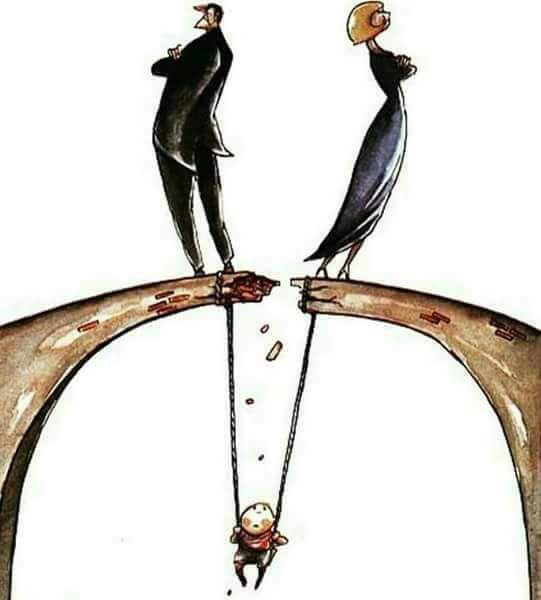 COLOFONAuteur		Eline Franken 		Student Maatschappelijk werk en Dienstverlening		2085144Onderwijsinstelling	Avans Hogeschool		Hogeschoollaan 1		4818 CR Breda		088 525 7500Eerste beoordelaar	Collin den BraberDocentcoach		Bénédicte SommerdijkLeerteam		Sharona Dorst		Gypsie van Gerwen		Michelle van Gils		Lobke Goeijers		Nikki HesiusOrganisatie 		Sterk huis		Rillaersebaan 75 		5053 EA Goirle		013 - 530 94 00Contactpersoon 	Janine Janssen		jhlj.janssen@avans.nlPlaats			BredaDatum			24 mei 2018Gelegenheid		Eerste gelegenheid VOORWOORDVoor u ligt het onderzoek “Vechtscheiding, van kloof naar brug tussen professional en omgeving” waarin het eerder signaleren en melden van een complexe scheiding centraal staat. Dit onderzoek heb ik, Eline Franken, geschreven in het kader van mijn afstudeerfase van de opleiding Maatschappelijk Werk en Dienstverlening aan Avans Hogeschool te Breda. Het onderzoek is uitgevoerd in opdracht van Sterk Huis, onder begeleiding van het lectoraat Veiligheid in Afhankelijkheidsrelaties bij het Expertisecentrum Veiligheid. Van februari 2018 tot juni 2018 ben ik bezig geweest met het uitvoeren en schrijven van mijn onderzoek.Tijdens mijn stage bij Jeugdbescherming west heb ik veel te maken gehad met complexe scheidingen. Hierdoor wekte de oproep van Sterk Huis en het lectoraat gelijk mijn interesse. Ik wilde graag bijdragen aan de preventie van complexe scheidingen. In samenwerking met Bernadette Janssen en Janine Janssen ben ik uiteindelijk tot de huidige onderzoeksvraag gekomen. Terugkijkend op het afgelopen halfjaar heb ik een heel leerzaam proces doorlopen. Het was een tijd van hard werken en een hoge mate van zelfstandigheid, waardoor ik mezelf op persoonlijk vlak heb weten te ontwikkelen. Graag wil ik Bernadette Janssen, Janine Janssen en Bénédicte Rath – Sommerdijk bedanken voor de begeleiding tijdens mijn scriptie. Ook wil ik mijn medestudenten van zowel mijn leerteam, als van de learning community bedanken voor het meedenken en het geven van feedback. Mijn grote dank gaat uit naar alle respondenten die hebben meegewerkt aan de interviews, zonder hen was dit niet gelukt. Tenslotte wil ik nog Peter Franken, Ymke Oomen en Lennart Surewaard bedanken voor het nalezen en het geven van feedback op mijn stukken.Ik wens u veel leesplezier!Eline FrankenBreda, mei 2018SAMENVATTINGDit onderzoek toont hoe professionals van Sterk Huis de omgeving kunnen activeren tot het herkennen en melden van een complexe scheiding in een vroeg stadium. Dit zodat de negatieve gevolgen voor kinderen worden beperkt. Ouders komen doorgaans pas laat in de hulpverlening en hebben vaak geen hoop meer in verbetering, waardoor de hulpverlening moeilijk op gang komt. Het vinden van een effectieve manier waardoor een complexe scheiding eerder wordt herkend en gemeld door de omgeving, kan ervoor zorgen dat gezinnen eerder in de hulpverlening komen. Daardoor kan de hulpverlening effectiever en efficiënter kan worden ingezet. Negatieve gevolgen voor kinderen kunnen dan zoveel mogelijk worden beperkt.Om een antwoord te formuleren op de onderzoeksvraag: “Hoe kunnen professionals van Sterk Huis de omgeving van kinderen in een complexe scheiding, in een vroeg stadium, activeren tot het herkennen en melden van signalen, om de negatieve gevolgen voor kinderen te beperken?”, is er zowel literatuur- als praktijkstudie uitgevoerd. Er zijn achttien semigestructureerde interviews afgenomen. Er zijn negen professionals geïnterviewd vanuit diverse organisaties, om meer expertise te bemachtigen. De randvoorwaarde is gesteld dat de professionals affiniteit moeten hebben met complexe scheidingen. Daarnaast zijn er negen mensen vanuit de omgeving geïnterviewd. Ook vanuit de omgeving was het van belang dat zij te maken hebben met complexe scheidingen.Meer kennis en informatie is nodig. Signalen van een complexe scheidingen moeten kenbaar worden gemaakt. Zowel de signalen van kinderen als de signalen van ouders. Ook moet duidelijk zijn waar de omgeving terecht kan met hun zorgen. Er moet meer bewustwording komen over de impact en de gevolgen van een complexe scheiding op kinderen. Om de omgeving te activeren moeten signalen duidelijk worden omschreven, zodat de omgeving deze beter kan herkennen en zij dit kunnen melden bij een organisatie. Op basis hiervan wordt aanbevolen om informatie te verwerken in een folder en op de webpagina van Sterk Huis. Dit wordt uitgewerkt in het innovatievoorstel. Hierin worden de gevolgen voor kinderen beschreven. Zo weet de omgeving wat voor ernstige gevolgen een complexe scheiding kan hebben voor een kind. Daarnaast worden de signalen in de folder en op de webpagina beschreven, de omgeving kan hieraan gedrag van ouders en kinderen herkennen en, zo nodig, een melding maken of advies inwinnen. Om de resultaten landelijk te gebruiken wordt aanbevolen een vervolgonderzoek te starten, waarbij er meer tijd is om meer respondenten te interviewen. Tevens wordt geadviseerd om op landelijk niveau te onderzoeken hoe er het beste een mediacampagne kan worden gevoerd met betrekking tot het eerder signaleren van complexe scheidingen. BEGRIPSAFBAKENINGTer verduidelijking van het onderzoek worden hier de belangrijkste begrippen toegelicht. De begrippen zullen worden omschreven op de manier hoe de begrippen in dit onderzoek zijn gebruikt. Er is voor gekozen om dit voorafgaand het onderzoek te plaatsen, zodat de lezer vanaf het begin af aan begrijpt wat er met de begrippen wordt bedoeld.Complexe scheidingEr wordt van een complexe scheiding gesproken als de scheiding aanhoudend is en zo conflictueus verloopt dat de ouders het belang van de andere ouder en/of kinderen uit het oog verliezen (Baracs & Vreeburg- Van der Laan, 2014). Ouders hebben grote problemen in de communicatie en samenwerking wat betreft de zorg voor de kinderen. Ouders gaan in ontkenning en in de tegenaanval, er sprake van een snelle escalatie en elkaar negeren. Tevens is er bij ouders een grote mate van boosheid en wantrouwen (Sterk Huis, 2017). Het grote leed van kinderen kan tijdens een complexe scheiding vergeten worden door ouders. Alsmede denken ouders dat het in sommige gevallen goed is om te strijden voor hun kind, om te laten zien dat zij als ouders alles voor hun kinderen over hebben (Sterk Huis, z.d-a). Tevens typerend voor complexe scheidingen is dat ouders zelf de situatie vaak niet als ernstig of als een complexe scheiding zien (Lommers, 2013). Er is veel voorkomend sprake van een juridische strijd (B. Janssen, persoonlijke communicatie, 5 februari 2018). Daarbij stelt van Lawick (2012) in haar onderzoek dat een complexe scheiding kan worden gezien als een vorm van kindermishandeling. MeldingEen melding die wordt gedaan over vermoedens van kindermishandeling/verwaarlozing bij Centrum jeugd en gezin (CJG), Veilig Thuis of bij een andere hulpverleningsorganisatie. CJG krijgt wel eens zorgen binnen over kinderen in een complexe scheiding. De jeugdprofessionals gaan in dit geval met de ouders in gesprek. Zij doen dit eerste deel zelf en kunnen zo nodig doorverwijzen. Als dit niet nodig is houdt de jeugdprofessional zelf contact met het gezin. Als er ernstige zorgen zijn over een situatie maakt CGJ een melding bij Veilig Thuis. Dit wordt gedaan omdat bij CJG alles vrijwillig is en Veilig Thuis gedwongen informatie kan opvragen (jeugdprofessional, persoonlijke communicatie, 6 april 2018). Als er een melding bij Veilig Thuis wordt gedaan, wordt er vanuit Veilig Thuis een grondige analyse gedaan. Er wordt ingeschat op veiligheid en preventie. Als de veiligheid in het geding komt of er onvoldoende duidelijkheid is, kan Veilig Thuis de Raad voor de Kinderbescherming inschakelen voor nader onderzoek. Zij kunnen verzoek doen tot een ondertoezichtstelling of uithuisplaatsing. Veilig Thuis koppelt altijd terug naar de melders, echter leidt dit niet altijd tot het gewenste resultaat van de melder (medewerker Veilig Thuis 1, persoonlijke communicatie, 4 april 2018).BegrippenlijstPreventieve hulpverlening	Hulpverlening die gericht is op het voorkomen dat het probleem onnodig toeneemt of uit de hand loopt (Wijkteamswerken.nl, z.j.).	Professionals	De sociale hulpverleners op het gebied van complexe scheidingen.Omgeving	De omgeving van kinderen in een complexe scheiding. Deze kan bestaan uit onder andere; familie/sociale netwerk, school, kinderopvang, consultatiebureaus en huisarts.Activeren	Zorgen dat de omgeving zich meer inzet tot het herkennen en melden van signalen bij kinderen in een complexe scheiding (Muiswerk, 2018).Signalen	Gedrag dat kinderen in complexe scheidingen laten zien, als zij last hebben van de strijd tussen hun ouders.HOOFDSTUK 1: INLEIDING “Wij zijn de 70.000 kinderen per jaar die op een dag te horen krijgen dat hun ouders uit elkaar gaan… Weten jullie wel hoeveel verdriet we soms stiekem hebben? Als we de boodschapper moeten zijn. Als we moeten luisteren naar de gemene dingen die jullie over elkaar zeggen. Als we zien dat jullie elkaar negeren waar wij bij zijn. Weten jullie wel hoe moeilijk het is om van jullie allebei te houden, terwijl dat soms van 1 van jullie niet mag? Dat we dan maar niks zeggen over hoe leuk het weekend was?” (Villa Pinedo, 2017) Dit is een citaat uit een open brief van de site van Villa Pinedo. Deze brief is geschreven door alle jongeren van Villa Pinedo met gescheiden ouders.Dit onderzoek is gericht op het eerder signaleren van complexe scheidingen door de omgeving van kinderen en ouders. Er wordt een innovatie geschreven voor de professionals van Sterk Huis. Het doel van de innovatie is om negatieve gevolgen voor kinderen te beperken. Het onderzoek is opgebouwd volgens de theorie van Van der Donk en van Lanen (2014) en Doolaar et al. (2017).1.1 ProbleemanalyseIn het vooronderzoek is naar voren gekomen dat het probleem erg complex is. Een complexe scheiding wordt tegenwoordig beschouwd als een vorm van kindermishandeling. Complexe scheidingen omvatten namelijk aspecten van emotionele en fysieke kindermishandeling en emotionele verwaarlozing. Tevens kunnen kinderen trauma’s oplopen van de conflicten en het geweld tussen ouders (Van Lawick, 2012). Er raken jaarlijks ongeveer 70.000 kinderen betrokken bij een scheiding (Schoemaker et al., 2015). Het exacte aantal complexe scheidingen is niet bekend, maar naar schatting loopt één op de vijf echtscheidingen uit in een complexe scheiding (Doeser, 2015). Tevens komt in een inventarisatierapport naar voren dat er jaarlijks 5500 kinderen klem komen te zitten tussen de complexe scheiding van hun ouders (Van Pol, 2016).Op landelijk niveau zijn er een aantal initiatieven geweest om aandacht te vragen voor complexe scheidingen, gericht op de kinderen. Hierin kwam naar voren dat de hulpverlening rondom complexe scheidingen zich vooral moet richten op de preventie van complexe scheidingen (Mittendorff, 2016). Er zijn momenteel in Nederland verschillende vormen van preventieve hulpverlening rondom complexe scheidingen, namelijk; mediation, overlegscheiden, begeleiding van BOR Humanitas en Villa Pinedo (zie bijlage B). Voor deze vormen van preventieve hulpverlening moeten ouders zich echter zelf aanmelden, terwijl ouders in veel gevallen zelf de situatie niet ervaren als een complexe scheiding (Lommers, 2013) of door de strijd niet meer met elkaar in gesprek willen (B. Janssen, persoonlijke communicatie, 31 januari 2018).Sterk Huis raakt betrokken bij een complexe scheiding als er een zorgmelding is gedaan bij een hulpverleningsinstantie. Sterk Huis krijgt een beschikking binnen met daarin de desbetreffende hulpvraag. Echter komt uit de praktijk naar voren dat een complexe scheiding pas bij Sterk Huis komt als ouders in een hevige en lange strijd met elkaar zitten. De professionals merken dat naarmate de strijd langer duurt, het conflict tussen ouders steeds vaster komt te zitten en hulpverlening daardoor moeilijk op gang komt. Ouders hebben vaak minder motivatie en geen vertrouwen meer in verbetering van de situatie (B. Janssen, persoonlijke communicatie, 5 februari 2018). Niet alleen Sterk Huis maar meerdere hulpverleningsinstanties ervaren het werken in complexe scheidingen als lastig. Hierom wordt er vanuit verschillende hoeken gepleit voor een betere aanpak van complexe scheidingen, vooral in de preventie hiervan (Mittendorff, 2016). Eveneens in het onderzoek van Baracs et al. (2014) komen aanbevelingen naar voren over meer preventie; het vroeger signalen van complexe scheidingen en het eerder ingrijpen bij complexe scheidingen. Het blijkt in de praktijk lang te duren voordat complexe scheidingen en de bijbehorende problemen voor kinderen, worden gesignaleerd (Van Yperen & Van Woudenberg, 2011). Het vroegtijdig ingrijpen is van groot belang om verdere negatieve gevolgen voor kinderen te beperken (Baracs et al., 2014). Het komt regelmatig voor dat scheidingsproblematiek niet of laat herkend wordt, waardoor de problematiek bij kinderen onterecht anders geïnterpreteerd wordt. Dit gebeurt regelmatig, ondanks het feit dat veel betrokkenen zoals familieleden, vrienden, onderwijzers, buren, huisartsen en maatschappelijk werkers op de hoogte zijn van de scheidingsproblematiek (Mittendorff, 2016). Het is belangrijk dat de omgeving zich verantwoordelijk voelt en verantwoordelijkheid neemt wat betreft de signaleringsfunctie (Baracs et al, 2014). 1.2 Organisatorische contextSterk Huis is de opdrachtgever voor dit onderzoek, echter Sterk Huis heeft niet de mogelijkheid de afstudeeronderzoeken te begeleiden. Om deze reden worden de scripties begeleid door het lectoraat Veiligheid in Afhankelijkheidsrelaties door het Expertisecentrum Veiligheid van Avans Hogeschool. Dit lectoraat heeft een learning community samengesteld.1.2.1 Learning communityDit onderzoek maakt deel uit van een learning community. De learning community bestaat uit twaalf studenten. Vier van deze studenten studeren aan de Juridische Hogeschool, vijf studenten studeren aan de Academie Sociale studies in ’s-Hertogenbosch en drie studenten studeren aan de Academie Sociale studies in Breda. De studenten van de learning community hebben het overkoepelende thema, complexe scheidingen. Iedere student voert echter wel zijn eigen onderzoek uit. Begin januari 2018 is er tijdens een bijeenkomst gekeken naar de interesses van de verschillende studenten. Hieruit zijn drie overkoepelende thema’s ontstaan; preventie, aanpak en de gevolgen. Dit onderzoek zal zich richten op het thema preventie. Het voorkomen dat een complexe scheiding zodanig uit de hand loopt, dat de hulpverlening moeilijk of niet op gang komt, waardoor kinderen veel emotionele schade kunnen oplopen. 1.2.2 Sterk HuisVoor complexe scheidingen biedt Sterk Huis verschillende hulpvormen namelijk; omgangsbegeleiding, ouderschapsbemiddeling en Kinderen Uit de Knel (Sterk Huis, 2017). Omgangsbegeleiding is bedoeld voor gescheiden ouders met kinderen, een van beide ouders heeft kortere of langere tijd geen contact gehad met zijn of haar kind(eren) en de communicatie en samenwerking tussen ouders is verstoord geraakt. Omgangsbegeleiding houdt in dat het contact tussen de uitwonende ouder en kind(eren) via begeleiding wordt hersteld. Tevens lopen er parallel gezamenlijke oudergesprekken. Deze zijn gericht op het herstel van vertrouwen en onderlinge communicatie, met als doel dat ouders samen tot een omgangsregeling komen (Sterk Huis, z.d.-b).Ouderschapsbemiddeling is bedoeld voor gescheiden ouders met kinderen. De ouders voeren hierbij gezamenlijke bemiddelingsgesprekken. Er is een vaste ouderschapsbemiddelaar die de ouders de gehele periode begeleidt. Tijdens deze gesprekken staat het belang van het kind centraal. Het doel van ouderschapsbemiddeling is om de nare gevolgen voor kinderen te beperken. Dit is mogelijk als ouders hun onderlinge conflicten met elkaar kunnen beheersen en op ouderniveau over hun kinderen kunnen praten en afspraken met elkaar kunnen maken. Tijdens de gesprekken zal er gesproken worden over de gevolgen van de conflicten op de ontwikkeling van het kind (Sterk Huis, z.d.-c).Kinderen Uit de Knel (KUK) is een groepsbehandeling voor zes ouderparen en hun kinderen in de leeftijd van 4 tot 18 jaar. KUK bestaat uit een oudergroep en een aparte kindergroep. Bij de oudergroep wordt er gewerkt aan beter ouderschap. Ouders krijgen informatie over de gevolgen van hun conflicten op de ontwikkeling van de kinderen. Als ouders merken hoe goed hun kinderen reageren op hun samenwerking, stimuleert dat om ook andere stappen te zetten. In de kindergroep kunnen kinderen zich uiten over het leven tussen twee ouders die in een strijd zitten met elkaar. Zij mogen hier over praten maar dit hoeft niet. Kinderen maken met elkaar tekeningen, posters, films, muziek of toneel (Kompaan en De Bocht, 2015). De kinderen maken een presentatie over hoe het voor hen voelt om in de strijd tussen hun ouders te zitten en laten dit in de laatste bijeenkomst aan hun ouders zien. Ouders maken ook voor de kinderen een presentatie met daarin uitleg over de scheiding (B. Janssen, persoonlijke communicatie, 31 januari 2018).Voor verdere toelichting van de organisatorische context van Sterk Huis wordt verwezen naar bijlage A. 1.3 BeroepsrelevantieDit onderzoek is vanuit de opleiding Maatschappelijk Werk en Dienstverlening geschreven. De maatschappelijk werker kan vanuit verschillende functies te maken krijgen met complexe scheidingen. Bijvoorbeeld vanuit Sterk Huis, als jeugdprofessional, als jeugdbeschermer of bij organisaties die omgangsbegeleiding, ouderschapsbemiddeling of KUK aanbieden. Ondanks dat er steeds meer aandacht komt voor complexe scheidingen en er verschillende interventies worden ingezet, blijft het verlenen van hulp rondom complexe scheiding lastig voor professionals. Tevens komen er jaarlijks 5500 kinderen knel te zitten tussen een complexe scheiding (Van Pol, 2016). Het is een actueel en complex probleem. Kinderen die knel zitten in een complexe scheiding hebben een verhoogde kans op het vertonen van crimineel gedrag en hebben meer en ernstige internaliserende en externaliserende problematiek. Hiermee wordt het een maatschappelijk probleem, complexe scheidingen kosten de maatschappij op de korte en lange termijn veel geld. Een vroege interventie en daarmee zo mogelijk voorkomen van complexe scheidingen, zou de maatschappij en Sterk Huis veel kunnen opleveren. De organisatie ervaart dat de hulpverlening vaak moeilijk op gang komt naarmate te strijd langer duurt en het conflict tussen ouders vaster komt te zitten. Ook hebben ouders minder motivatie voor de hulpverlening of vertrouwen in verbetering van de situatie.Dit onderzoek is gericht op het eerder signaleren van complexe scheidingen. Zodat de hulpverlening eerder kan worden ingezet en de negatieve gevolgen voor kinderen beperkt worden, waardoor het kind tot zijn recht komt. Het is de taak van de maatschappelijk werker om de cliënt tot zijn recht te laten komen in wisselwerking met zijn omgeving (Beroepsvereniging van professionals in sociaal werk, 2016). Preventie heeft een centrale plek binnen het werk van een maatschappelijk werker. Van een maatschappelijk werker wordt verwacht dat hij/zij ontwikkelingen en gebreken zowel in de samenleving als bij instanties signaleer, die zijn beroepswerkzaamheden raken (Beroepsvereniging van professionals in sociaal werk, 2016). Dit sluit aan bij die visie van Sterk Huis. Sterk Huis ziet het als hun maatschappelijke opdracht om grote problemen in gezinnen eerder in beeld te krijgen en mee te werken aan preventie (Sterk Huis, 2018). Dit onderzoek draagt bij aan de preventie in het kader van het eerder herkennen van signalen. Daardoor het eerder melden van complexe scheidingen, zodat de kinderen en ouders eerder bij Sterk Huis worden aangemeld, om de negatieve gevolgen voor kinderen zoveel mogelijk te beperken.1.4 LeeswijzerIn het tweede hoofdstuk van dit onderzoek vindt u een theoretisch kader, waarin duidelijk wordt gemaakt vanuit welke theorie dit onderzoek geschreven is. Tevens wordt in dit hoofdstuk de probleemomschrijving, probleemstelling, het doel, de onderzoeksvraag en de deelvragen gepresenteerd. Het derde hoofdstuk bevat een beschrijving van de methode die is toegepast om het onderzoek uit te voeren. In het vierde hoofdstuk worden de resultaten weergegeven. In hoofdstuk vijf worden de conclusies weergegeven. In hoofdstuk zes wordt ingegaan op de discussie van onderzoek. Hoofdstuk zeven bevat de aanbevelingen die het onderzoek heeft voor Sterk Huis. In hoofdstuk acht wordt één van de aanbevelingen uitgewerkt als innovatie voor Sterk Huis. Het onderzoek wordt afgesloten met een literatuurlijst en bijlagen.HOOFDSTUK 2: PROBLEEMSTELLINGOp basis van literatuuronderzoek worden in dit hoofdstuk verschillende thema’s die betrekking hebben op de probleembeschrijving, nader toegelicht. Het theoretisch kader maakt duidelijk vanuit welke visie en definities dit onderzoek uitgevoerd is.2.1 Theoretisch kader2.1.1 Preventie Er bestaan drie vormen van preventie; primaire preventie, secundaire preventie en tertiaire preventie. Bij primaire preventie betreft het interveniëren voordat scheidingsproblemen zich voordoen. Secundaire preventie gaat om het signaleren van (ernstige) scheidingsproblemen en het begeleiden van ouders en het kind bij een scheiding, om te voorkomen dat problemen escaleren. Er wordt van tertiaire preventie gesproken als er sprake is van ernstige scheidingsproblematiek. Het doel is om deze problemen te reduceren en te voorkomen van erger. In dit laatste geval is er in veel gevallen hulpverlening betrokken bij het gezin (Hartman, 2016). Dit onderzoek richt zich op secundaire preventie; gezinnen die problemen bij het scheiden ondervinden. Het gaat hierbij om het signaleren en vervolgens inzetten van hulpverlening, om te zorgen dat het kind zo min mogelijk wordt beschadigd (Spruijt & Kormos, 2014). 2.1.2 Oorzaken en ontstaanEr zijn verschillende theorieën over het ontstaan van een complexe scheiding. Ten eerste kan een complexe scheiding ontstaan wanneer er geen duidelijke uitspraak wordt gedaan over de wens om te scheiden en er geen duidelijk uitleg wordt gegeven voor de scheiding door de vertrekkende partner (Hoefnagels, 2009). Ten tweede kan een complexe scheiding ontstaan als de ontvangende partner een vermijdende hechtingsstijl heeft (Mittendorff, 2016). Levite en Cohen (2011) hebben het ontstaan van een complexe scheiding benaderd vanuit de object-relatie theorie. Partners die te maken hebben met een complexe scheiding zijn menigmaal niet in staat het complexe emotionele proces te bevatten en te accepteren (zie bijlage B).Er zijn bepaalde risicofactoren die een rol spelen bij het ontstaan van een complexe scheiding. Allereerst spelen de financiële gevolgen van een scheiding een prominente rol. Tevens is het visieverschil tussen ouders een prominente factor voor escalatie (Mittendorff, 2016) (zie bijlage B). Daarnaast kunnen ouders zich zorgen maken over het welzijn van hun kinderen op het moment dat zij bij de andere ouder verblijven. Dit kunnen soms ernstige zorgen zijn zoals verwaarlozing, mishandeling of misbruik (Mittendorff, 2016). Daarnaast kunnen chronische conflicten en onenigheid tussen ouders ook in de familie leiden tot extra strijd tijdens de scheiding (Gähler & Garriga, 2013). Tenslotte zijn ouders niet altijd tevreden over de hoeveelheid tijd die zij kunnen spenderen met hun kinderen (Levite & Cohen, 2011).2.1.3 Gevolgen van een complexe scheiding voor kinderenEen scheiding is een vorm van een sociaal verlies. Kinderen hebben na de scheiding een periode van rouw, het is een emotioneel proces met pieken en dalen (De Mönnink, 2015). Kinderen met gescheiden ouders hebben vaker problemen dan kinderen uit gezinnen waarvan de ouders nog samenzijn (Geurts & Sportel, 2015). De problemen verschillen van angst en depressie, sociale problemen, aandachtsproblemen (Mittendorff, 2016), concentratie problemen, zwakkere banden met gezinsleden (Amato & Keith, 1991). Er ontstaan meer conflicten in het ouderlijk gezag; grote kans op jeugdcriminaliteit (Ferwerda & Van Wijk, 2014); meer kans om later zelf te scheiden (Geurts & Sportel, 2015) en een grote kans dat kinderen een lager niveau van welbevinden ervaren (Amato & Keith, 1991) (zie bijlage C). Zeer ernstige gevolgen zijn er als kinderen in een loyaliteitsconflict raken (Spruijt, Anthonijsz, & Zwikker, 2017). Hierdoor kan er onveilige hechting ontstaan; het kind een ouder gaan verstoten door het loyaliteitsprobleem (Baracs & Vreeburg-Van der Laan, 2014) of er kan parentificatie ontstaan bij een kind (Spruijt et al., 2017) (zie bijlage C).2.1.4 De rol van de omgevingDe structuur en opvatting van het sociale netwerk hebben een belangrijke invloed op de besluitvorming van ouders die uit elkaar zijn (Lazarus & Folkman, 1984). Het sociale netwerk draagt bij aan het welzijn van de ouder maar de mening en opvattingen kunnen ook hinderlijk zijn. Het sociale netwerk speelt een belangrijke rol tijdens en na de scheiding. Echter is er tot nu toe zowel in de wetenschappelijke literatuur als in de klinische praktijk weinig aandacht voor geweest. Er is nog relatief weinig bekend over wat hun invloed is op het proces, hoe zij bijdragen aan conflicten, helpen een oplossing te vinden en bijdragen aan het voorkomen van scheidingen die uit de hand dreigen te lopen. Vanuit klinische ervaringen is bekend dat de invloed van het sociale netwerk groot is (Van Lawick & Visser, 2014). 2.1.5 Signalering van complexe scheidingenHet vroegtijdig ingrijpen is van groot belang om verdere schade bij kinderen te voorkomen (Baracs & Vreeburg-Van der Laan, 2014). Het komt regelmatig voor dat scheidingsproblematiek niet of laat herkend wordt, zodat de problematiek bij kinderen onterecht anders geïnterpreteerd wordt. Dit gebeurt regelmatig, ondanks het feit dat veel betrokkenen zoals familieleden, vrienden, onderwijzers, buren, huisartsen en maatschappelijk werkers op de hoogte zijn van de scheidingsproblematiek (Mittendorff, 2016). Het is belangrijk dat de omgeving zich verantwoordelijk voelt en verantwoordelijkheid neemt wat betreft de signaleringsfunctie (Baracs et al, 2014). Belangrijk is dat signaleerders alert zijn op een eventuele complexe scheiding, wanneer er plotseling sprake is van internaliserende en externaliserende problematiek bij een kind (Mitchham-Smith & Henry, 2016). 2.2 ProbleemomschrijvingHet probleem dat zich voordoet heeft oorzaken op verschillende niveaus. Maatschappelijk gezien is er steeds meer aandacht voor preventie voor dat scheidingen het uit de hand lopen (met als resultaat complexe scheidingen). Echter moeten ouders zich voor deze vormen van preventie zelf aanmelden. Ouders komen vaak pas bij de hulpverlening terecht als de scheiding is uitgelopen op een complexe scheiding. Kinderen hebben in deze gevallen vaak al schade opgelopen door de strijd tussen hun ouders. Het doel van Sterk Huis is het eerder signaleren van problemen bij gezinnen zodat er een grotere kans is dat zij eerder terecht komen bij de hulpverlening. Het signaleren en melden van complexe scheidingen kan worden gedaan door andere hulpverleningsinstanties of door de omgeving van kinderen. Dit onderzoek zal zich richten op gezinnen die nog niet in een hulpverleningstraject zitten. Het onderzoek zal zich richten op het herkennen van signalen en het melden van deze signalen door de omgeving. 2.2.1 ProbleemstellingHet is voor de professionals van Sterk Huis lastig om complexe scheidingen in een vroeg stadium in beeld te krijgen om zo de juiste hulp in te kunnen zetten en schade bij kinderen te beperken. Het probleem dat zich voordoet is dat ouders zich vaak niet uit zichzelf aanmelden voor hulpverlening. Meldingen vanuit de omgeving komen pas binnen op het moment dat kinderen negatieve gevolgen hebben ondervonden door de langdurige strijd tussen de ouders.2.3 Onderzoeksvraag  “Hoe kunnen professionals van Sterk Huis de omgeving van kinderen in een complexe scheiding, in een vroeg stadium, activeren tot het herkennen en melden van signalen, om de negatieve gevolgen voor kinderen te beperken?”2.4 DeelvragenAan welke signalen is een complexe scheiding te herkennen?Welke signalen laten kinderen in een complexe scheiding zien?Welke signalen laten ouders in een complexe scheiding zien?Herkent de omgeving de signalen van een complexe scheiding bij kinderen?Wat doet de omgeving bij vermoedens van een complexe scheiding bij kinderen? Wat heeft de omgeving nodig om signalen van kinderen in een complexe scheiding te herkennen en melden? Wat doen organisaties momenteel om de omgeving te activeren tot het herkennen en melden van signalen?Wat denken professionals zelf dat nodig is om de omgeving te activeren tot het herkennen en melden van signalen?a. Denken professionals dat het zinvol is om de omgeving te activeren tot het herkennen en melden van signalen?b. Wat denken professionals dat hiervoor nodig is?2.5 DoelstellingHet doel van dit onderzoek is, om binnen een termijn van twintig weken, duidelijk te krijgen hoe de medewerkers van Sterk Huis de omgeving van kinderen binnen een complexe scheiding, in een vroeg stadium, kunnen activeren tot het herkennen en melden van signalen. Dit om de juiste hulpverlening vanuit Sterk Huis effectiever en efficiënter in te kunnen zetten en zo de negatieve gevolgen voor kinderen te beperken.HOOFDSTUK 3: METHODEBESCHRIJVING3.1 OnderzoekstypeOm de onderzoeksvraag te beantwoorden is er in dit onderzoek gebruik gemaakt van verschillende onderzoeksvormen, namelijk; beschrijvend onderzoek, verklarend onderzoek en ontwerponderzoek. Om een adequaat antwoord te geven op de onderzoeksvraag is de keuze gemaakt om een kwalitatief onderzoek uit te voeren. Dit zal worden gedaan via semigestructureerde interviews. In dit onderzoek gaat het niet om cijfermatige gegevens, maar om het analyseren van teksten en interviews (Verhoeven, 2011). Er is voor dit onderzoekstype gekozen omdat het type onderzoek adviserend is. In het onderzoek zijn er professionals van Sterk Huis en andere organisaties geïnterviewd. Dit om te onderzoeken hoe zij denken hoe zij de omgeving van kinderen in een complexe scheiding kunnen activeren tot het herkennen en melden van signalen. Tevens is er een interview opgesteld om te onderzoeken of de omgeving de signalen van kinderen in een complexe scheiding kan herkennen en of de omgeving weet waar zij dit kunnen melden als zij zorgen hebben over kinderen. Met de resultaten van het onderzoek zijn er drie aanbevelingen geschreven voor de professionals. Een van deze aanbevelingen is uitgewerkt in het implementatieplan. Hierin wordt verwerkt wat de medewerkers van Sterk Huis kunnen doen om de omgeving te activeren tot het herkennen en melden van signalen bij kinderen in een complexe scheiding. 3.2 Dataverzamelingsmethode Er zijn twee verschillende instrumenten gebruikt om de juiste data te verzamelen. Er is gekozen voor een combinatie van semigestructureerde interviews en literatuuronderzoek. De keuze voor de semigestructureerde interviews en literatuuronderzoek is gemaakt, omdat zowel de expertise van de professionals nodig is, als betrouwbare literatuur om de onderzoeksvraag te kunnen beantwoorden. De eerste deelvraag is door middel van een literatuuranalyse beantwoord. Tevens zal er in de interviews worden gevraagd naar de signalen die professionals zien in de praktijk. Deelvragen twee, drie, vier en zes zijn beantwoord door middel van het analyseren van de interviews die gehouden worden met professionals en de omgeving van kinderen in een complexe scheiding. De vijfde deelvraag is beantwoord door literatuuranalyse en het analyseren van interviews. De keuze zal in de volgende sub-paragrafen worden toegelicht.3.2.1 LiteratuuronderzoekVoorafgaand aan het voor onderzoek heeft de onderzoeker documentaires bekeken over complexe scheidingen om meer kennis te nemen van het onderwerp. In deze documentaires komen de belevingen van kinderen naar voren. Dit maakt duidelijk dat een complexe scheiding een grote impact heeft op kinderen (Kruispunt, 2016; Zembla, 2013). Deze informatie heeft de onderzoeker in de literatuur teruggezocht en gebruikt bij de probleemanalyse, het theoretisch kader en bij het beantwoorden van de deelvragen. Het praktijkprobleem is in de probleemanalyse beschreven aan de hand van betrouwbare bronnen. Er is gebruik gemaakt van verschillende databanken om zoveel mogelijk betrouwbare bronnen te vinden en mede om bronnen te vergelijken. Dit heeft inzichtelijk gemaakt wat er door anderen over het praktijkprobleem beschreven en onderzocht is (Van der Donk & Van Lanen, 2014). Om deelvraag één te beantwoorden is er gezocht naar literatuur over signalen die kinderen in een complexe scheiding laten zien. Er is gezocht naar verschillende termen, om op die manier meer betrouwbare bronnen te kunnen raadplegen. Er is gezocht naar de term signalen, maar ook naar gedrag. In dit onderzoek wordt de term complexe scheiding gehanteerd, maar bij het zoeken naar betrouwbare bronnen zijn ook de termen vechtscheiding, moeilijke lopende scheiding en conflictscheiding gebruikt. Om de literaire deel van deelvraag vijf te beantwoorden is er onderzocht of er literatuur bekend is over wat organisaties momenteel doen om de omgeving te activeren. 3.2.2 Semigestructureerde interviewsIn dit onderzoek is er gebruik gemaakt van semigestructureerde interviews om antwoord te geven op deelvraag twee tot en met zes. Er zijn in totaal achttien semigestructureerde interviews afgenomen. Om tot beantwoording van deze deelvragen te komen zijn professionals van verschillende hulpverleningsorganisaties die te maken hebben met complexe scheidingen geïnterviewd en is de omgeving van kinderen geïnterviewd. De professionals zijn gekozen volgens de reputatiemethode. De reputatiemethode verhoogt de validiteit van het onderzoek, daar er in dit onderzoek professionals met kennis en ervaring over complexe scheidingen nodig zijn om een valide antwoord te krijgen. Er zijn professionals van diverse organisaties en regio’s geïnterviewd om zoveel mogelijk inzichten en expertise naar boven te krijgen. Organisaties gebruiken verschillende methodieken en behandelingen wat leidt tot meer kennis en ervaringen over het onderwerp complexe scheidingen. De organisaties zijn gekozen op basis van bereidbaarheid om deel te nemen aan het interview. De professionals zijn bevraagd door middel van individuele interviews, om te voorkomen dat professionals elkaar beïnvloeden. Professionals worden op deze manier gestimuleerd om zelf na te denken over hun antwoorden (Van der Donk & Van Lanen, 2014). Tevens is ook de omgeving van kinderen in een complexe scheiding geïnterviewd, via individuele interviews. Ook zij zijn gekozen via de reputatiemethode. Dit is gedaan om de ervaringen van de omgeving in beeld te krijgen en te onderzoeken wat de omgeving mogelijk nodig heeft of momenteel nog mist. Er is gekozen voor semigestructureerde interviews om beter door te kunnen vragen op de ervaringen en ideeën van de omgeving van kinderen in een complexe scheiding. Volgens van der Donk & van Lanen (2014) kan een kwalitatieve onderzoeksvraag het beste beantwoord worden door de ervaringen van respondenten concreet in beeld te krijgen. Tevens is er tijdens het afnemen van de interviews rekening worden gehouden met de beschikbare tijd. Bij het benaderen van respondenten heeft de onderzoeker een uur tijd gevraagd, om tijdsnood te voorkomen aan het eind van het interview. In sommige gevallen zijn respondenten telefonisch geïnterviewd, wegens tijdgebrek van de respondenten. Alle interviews zijn in verband met privacy geanonimiseerd, hierdoor is de mogelijkheid gegeven om voluit te spreken. Wel wordt de organisatie/functie vermeld in de codering. De interviewschema’s zijn te vinden in bijlage E en bijlage F.3.3 AnalysemethodenBij een semigestructureerd interview liggen de antwoorden niet van tevoren vast, maar de vragen wel. Voorafgaand aan een semigestructureerd interview is er een vragenlijst opgesteld. Dit is het meetinstrument voor de interviews. Tijdens het interview is hier grotendeels aan gehouden, maar de volgorde en formulering kunnen afwijken van de voorafgaand opgestelde vragen (Dingemanse, 2015). Hiermee is er de gelegenheid gesteld om op bepaalde antwoorden door te vragen teneinde de gewenste informatie te verkrijgen. De vragenlijst is gebaseerd op de literatuur en tot stand gekomen door het stappenplan te volgen van Van der Donk & Van Lanen (2014). Vanuit de omgeving zijn er in totaal negen respondenten bevraagd door middel van een interview. Zoals in de begripsafbakening is beschreven bestaat de omgeving uit; familie, sociale netwerk, school, kinderopvang, consultatiebureaus en huisarts. Er is getracht om tenminste vanuit elke hoek iemand te interviewen om de betrouwbaarheid te verhogen, dit is gelukt behoudens de huisarts. Er zijn in totaal negen professionals van diverse organisaties bevraagd middels interviewAlle interviews zijn opgenomen via een dictafoon. Hiervoor is door de onderzoeker vooraf toestemming gevraagd aan de respondenten. Voorafgaand aan het interview is aan de geïnterviewde een korte uitleg gegeven over het onderzoek. Alvorens te starten met interview zijn de begrippen, complexe scheiding, activeren en signalen gekaderd om er zeker van te zijn dat alle respondenten over dezelfde definitie spreken. Tijdens het interview heeft de onderzoeker regelmatig geparafraseerd, om de interpretaties van de onderzoeker in een antwoord terug te koppelen. De interviews zijn volledig getranscribeerd. Hierdoor is de subjectiviteit inherent aan interviews behouden gebleven. De antwoorden van de respondenten zijn horizontaal geanalyseerd. Hierbij worden de antwoorden van alle respondenten op eenzelfde vraag met elkaar vergeleken (zie bijlage G).3.4 Validiteit en betrouwbaarheid3.4.1 Validiteit en betrouwbaarheidEr zijn in dit onderzoek een aantal factoren gebruikt om de validiteit en betrouwbaarheid te vergroten. Ten eerste is er triangulatie toegepast. Er is met behulp van verschillende bronnen data verzameld. Bij de literatuurstudie is er in verschillende databanken gezocht naar vakliteratuur. Deze zijn met elkaar vergeleken en verwerkt in de literatuurstudie. Door verschillende databanken toe te passen is er brontriangulatie opgebouwd. Tevens zijn de deelvragen door middel van literatuur beantwoord, maar ook middels individuele interviews. Er is gekozen voor individuele interviews om sociaal wenselijke antwoorden te voorkomen. Zowel de professionals als de omgeving worden geïnterviewd. Dit is gedaan omdat de omgeving het beste weet wat zij momenteel mist of nodig is om signalen van kinderen in een complexe scheiding te herkennen en te melden. Echter hebben zij niet dezelfde de expertise als professionals, om deze reden is er ook naar de mening van professionals gevraagd. Hiermee wordt er methodische triangulatie opgebouwd en vanuit verschillend perspectieven verdieping gebracht in het praktijkprobleem.Zoals bovenstaand beschreven is er gecommuniceerd over het onderzoek, door professionals en de omgeving te interviewen. Hiermee wordt de validiteit verhoogd. Zo is voorkomen dat de onderzoeker alleen vanuit zijn eigen denkkaders optreedt. De onderzoeker heeft na het interview gevraagd aan de respondenten of de transcriptie van de interviews ter verificatie moet worden opgestuurd. Zo blijft er is sprake van een hoge transparantie.Tevens heeft de onderzoeker zich verdiept in het praktijkprobleem en in de organisatie. Voor het schrijven van de probleemanalyse is er via verschillende databanken gezocht naar vakliteratuur en zijn er gesprekken geweest met professionals. Eveneens heeft de onderzoeker zich tijdens het schrijven van de organisatorische context verdiept in de organisatie.3.4.2 BruikbaarheidDe conclusies, aanbevelingen en innovatie zijn op een dergelijke manier geschreven, dat zij bruikbaar zijn voor Sterk Huist maar ook voor soortgelijke organisaties. De combinatie van literatuur- en praktijkstudie maakt dat de aanbevelingen en innovatie gegronder zijn. 3.5 RandvoorwaardenHet doen van literatuuronderzoek en het afnemen van semigestructureerde interviews kost tijd, voor zowel de onderzoeker als de professionals. Het uitwerken van interviews kost veel tijd. Er zijn gedurende het schrijven van het vooronderzoek verschillende professionals uit het netwerk benaderd met de vraag of zij geïnterviewd willen worden. Dit is gedaan zodat na het inleveren van het vooronderzoek, de onderzoeker gelijk aan de slag kon met het afnemen van interviews. Voor het afnemen van de interviews was het van belang dat de professionals affiniteit hebben met complexe scheidingen. Dit is van tevoren aan de mogelijke respondenten gevraagd. Voor de professionals kost het geven van een interview veel tijd. De onderzoeker heeft om deze reden de interviews afgenomen op een rustige plek waar het de professionals het beste uitkwam. HOOFDSTUK 4: RESULTATENIn dit hoofdstuk worden de belangrijkste resultaten weergegeven aan de hand van de eerder geformuleerde deelvragen. De resultaten zijn gebaseerd op de literatuurstudie als op de afgenomen interviews. 4.1 Aan welke signalen is een complexe scheiding te herkennen?4.1.1 Signalen van kinderenHet zijn mogelijke signalen die kinderen in een complexe scheidingen kunnen vertonen. Met nadruk zijn het mogelijke signalen omdat ze niet wezenlijk op een complexe scheiding hoeven te duiden. De signalen kunnen ook andere oorzaken hebben, zoals een ontwikkelings- of gedragsstoornis (Molen, Van der Perreijn, & Van den Hout, 2007). Om deze reden wordt er ook ingegaan op signalen die ouders in een complexe scheiding laten zien. Het is een combinatie van oudersignalen en kindsignalen waaraan een complexe scheiding herkend kan worden.Voor alle leeftijden geldt dat kinderen opstandig en onhandelbaar kunnen worden, echter kunnen kinderen juist ook stil en teruggetrokken zijn. Ze vertonen meestal het tegenovergestelde gedrag van voor de scheiding (Spruijt & Kormos, 2009). Tevens kunnen kinderen signalen vertonen door slechter te slapen, eten of weinig concentratie te hebben (Van Lawick, 2012). Als een complexe scheiding lang aanhoudt en kinderen in een loyaliteitsconflict blijven, is er een kans op oudervervreemding of ouderverstoting. Kinderen willen en gaan niet meer naar de ander ouder, om uit het conflict tussen ouders te blijven (Baracs et al., 2014). Daarbij geldt dat kinderen soms last krijgen van verlatingsangst, zij hebben dan moeite met afscheid nemen (leerkracht basisonderwijs 1, persoonlijke communicatie, 18 april 2018).Kinderen van nul tot twee jaar hebben nog geen beschikking over taal; zij reageren op stress en spanning door meer te huilen (Pinedo & Vollinga, 2013). Kinderen voelen dat vaste ritmes veranderen, doordat zij bijvoorbeeld een lange reis moeten maken, of minder worden verzorgd door de andere ouder. Dit is een verlieservaring die in de ontwikkeling van het kind lang kan doorwerken (Molen et al., 2007). Kinderen van twee tot vier jaar lopen het risico dat zij de scheiding relateren aan zichzelf. Hierdoor kan het kind negatief zijn over zichzelf (Molen et al., 2007). Kinderen die eerst zindelijk waren krijgen vaker last van ongelukjes (Spruijt & Kormos, 2009). Bij het consultatiebureau merken de jeugdverpleegkundigen dat kinderen vaker angstig zijn en bij hun vader of moeder in de buurt blijven (persoonlijke communicatie, 25 april 2018)Basisschoolkinderen van zes tot negen jaar kunnen signalen vertonen van parentificatie, oftewel de rol van de ouder overnemen. Kinderen kunnen door concentratieproblemen slechtere school prestaties laten zien (Molen et al., 2007). Basisschool kinderen van negen tot twaalf jaar zoeken vaak compensatie buiten het gezin, bijvoorbeeld door meer vriendschappen te sluiten. Ook tonen deze leeftijden verdriet en onbegrip (Pinedo & Vollinga, 2013). Kinderen in een complexe scheiding zitten vol emoties. Als een ander kind net iets verkeerd doet kan dit leiden tot explosief gedrag van het kind in de complexe scheiding. Hierdoor ontstaan er vaker ruzies of onenigheden. Andere kinderen vinden dit niet fijn waardoor een kind wellicht minder vaak gevraagd wordt om af te spreken (Spruijt & Kormos, 2009).Bij de jonge puber van twaalf tot veertien kunnen er signalen van emotionele verwarring zijn. Zij vertonen problemen als ouders een nieuwe relatie aangaan, zoeken meer steun bij bijvoorbeeld familie of docenten (Molen et al., 2007). De jonge puber vertoont meestal eerder dan gemiddeld opstandig gedrag, door bijvoorbeeld roken, drugs of het aangaan van liefdesrelaties of seks (Baracs & Vreeburg-Van der Laan, 2014). Oudere pubers van veertien tot zeventien jaar zijn vaker onzeker, schamen zich meer en hebben meer boosheid. Zij kunnen zich moeilijk aanpassen en gaan vaak sneller de slechte kant op (Molen et al, 2007). Daarbij kunnen kinderen van alle leeftijd ook last krijgen van lichamelijke klachten zoals, buikpijn, hoofdpijn en misselijkheid (Spruijt & Kormos, 2009). 4.1.2 Signalen van oudersOuders hebben veel conflicten, zij verliezen hierdoor het belang van hun kinderen uit het oog (Baracs & Vreeburg-Van der Laan, 2014). Ouders laten vaak geen begrip zien voor het effect wat de conflicten op de kinderen hebben (Van Lawick, 2012). Ouders spreken negatief over het karakter en het gedrag van de andere ouder. Tevens hebben ouders destructieve communicatiepatronen, zij gaan in de ontkenning, tegenaanval, conflicten escaleren snel, zij negeren elkaar en hebben een aanhoudende boosheid en wantrouwen naar elkaar. Ouders beschuldigen elkaar menigmaal van zowel kinder- als partnermishandeling en verwaarlozing. Mede kan een complexe scheiding herkend worden bij ouders als er sprake is van langdurige juridische procedures (Sterk Huis, 2017).Vanuit de interviews komen signalen naar voren als; ouders die niet met elkaar op een ouderavond komen en geen informatieoverdracht geven aan de andere ouder (Buro 155, persoonlijke communicatie, 3 april 2018). Ouders die kinderen niet meer voor de deur van de andere ouder af willen zetten, maar aan de hoek van de straat, of geen cadeau met hun kinderen willen kopen voor de andere ouder. Er geen overleg is over keuzes van de kinderen, bijvoorbeeld voor een nieuwe schoolkeuze (familie1, persoonlijke communicatie, 6 april 2018). Ouders praten slecht over elkaar in het bijzijn van hun kinderen (familie 2, persoonlijke communicatie, 25 april 2018). Verder zien professionals vaak dat ouders het er soms om doen om het tegenovergestelde te zeggen van hun ex-partner. De jeugdbeschermer zegt: “Als de één A zegt lijkt het wel of de ander, automatisch B zegt” (jeugdbeschermer 1, persoonlijke communicatie, 19 april 2018). Tevens wordt aangegeven dat ouders hun kinderen soms inzetten als drukmiddel om hun zin te krijgen, of chanteren de kinderen als het ware door de kinderen te lokken met mooie beloften(gedragswetenschapper, persoonlijke communicatie, 17 april 2018). Ouders compenseren tijdens een complexe scheiding door materiële spullen te kopen voor het kind (leerkracht basisonderwijs 1, persoonlijke communicatie, 5 april 2018). 4.2 Herkent de omgeving de signalen van een complexe scheiding?Acht van de negen respondenten geven aan de signalen van een complexe scheiding te kunnen herkennen. De respondenten benoemen signalen die gerelateerd zijn aan de rol die zij hebben. Bijvoorbeeld docenten benoemen signalen als, afwezigheid, opstandig gedrag, slechte cijfers en angstigheid, maar ook lichamelijke klachten zoals buikpijn en hoofdpijn. Vanuit de kinderopvang zien zij dat kinderen die eerst zindelijk waren, vaker ongelukjes hebben, snel huilen en opstandig zijn. Tevens wordt er door familie onduidelijkheid bij de kinderen gezien, de regels die bij moeder gelden, gelden niet bij vader en andersom. Dit lijdt tot conflicten tussen de kinderen en ouders. De respondenten vanuit scholen, kinderopvang en consultatiebureaus zijn zich er tevens van bewust dat deze signalen van kinderen niet altijd betekenen dat er sprake is van een complexe scheiding. Echter zijn de meeste respondenten zich er niet van bewust dat complexe scheidingen een vorm van kindermishandeling is.De respondenten zien mede signalen bij ouders, er wordt bijvoorbeeld weinig informatie overdracht gedaan, of zien ouders die niet meer samen op gesprek komen. Een respondent vanuit directe familie zegt:“Wat ik erg jammer vind, is dat de kinderen op de hoek van de straat worden afgezet, er vindt geen overdracht plaats tussen ouders. Ik zie ze dan uit de auto worden gezet op de hoek van de straat en dan lopen zij met hun tasje naar het huis van moeder toe.” (familie 1, persoonlijke communicatie, 6 april 2018).Familie ziet dat ouders slecht over elkaar praten in het bijzijn van kinderen. Een ouder een ander nummer neemt zodat ex-partner haar nummer niet heeft, dit lijdt tot weinig communicatie tussen ouders.Eén respondent geeft aan dat zij de signalen wellicht niet herkent. De respondent geeft aan nog weinig ervaring te hebben in het lesgeven. Wel benoemt de respondent een aantal signalen die de respondent heeft gezien bij een leerling en ouders, die duiden op een complexe scheiding. 4.3 Wat doet de omgeving bij vermoedens van een complexe scheiding bij kinderen? Zowel de leerkrachten op de basisschool als op de middelbare school, geven aan dat bij het opmerken van signalen dit wordt besproken met het team. Er wordt dan gekeken wat er nodig is. De respondenten die leerkracht zijn, geven aan dat er vaak nauw samen wordt gewerkt met een hulpverleningsinstantie. Bij vermoedens wordt er overleg gezocht met deze instantie en zo nodig hulp ingeschakeld. Op de middelbare school onderneemt de teamleider, zorgcoördinator of leerling-coördinator de vervolgstappen. Zowel op de basisschool als middelbare school wordt er vanuit hogere hand gemeld bij een instantie als de situatie zo uit de hand dreigt te lopen dat dit ernstige gevolgen heeft voor een kind. Scholen proberen, als het mogelijk is, altijd om ouders te blijven betrekken bij de stappen die zij zetten. Tevens proberen leerkrachten om gesprekken met kinderen aan te gaan, op een luchtige manier, zodat zij zich gehoord voelen. Een leerkracht zegt: “Ik wil het er graag met hem over hebben zonder te pushen. Ik zeg in een gesprek dat ik het gewoon zonde vind als hij zijn school nu al gaat verpesten, omdat hij gewoon veel in zich heeft.” (Leerkracht voortgezet onderwijs 2, persoonlijke communicatie, 30 april 2018).Medewerkers van de kinderopvang en van het consultatiebureau hebben vanuit hun organisatie een bepaald handelingsprotocol. Als er zorgen zijn over kinderen wordt dit in het team met de leidinggevende besproken. De zorgen/signalen worden tijdens de bespreking in kaart gebracht, hierop worden vervolgstappen gezet. In eerste instantie wordt het gesprek aangegaan met ouders. De kinderopvang en het consultatiebureau werken, net als scholen, nauw samen met hulpverleningsinstanties. Bij ernstige zorgen wordt het kind besproken met de desbetreffende hulpverleningsinstantie en zo nodig een melding gemaakt of hulp ingeschakeld. Dit wordt altijd gedaan door/met een leidinggevende.De respondenten vanuit het sociale netwerk bemoeien zich weinig met de situatie. Een respondent geeft aan wel een gesprek aan te zijn gegaan, echter leverde dit niet het gewenste effect op. De respondenten ervaren het niet als hun verantwoordelijkheid om dit te melden. Er wordt aangegeven dat het lastig is omdat familie dichtbij staat en het lastig is hen er direct op aan te spreken.4.4 Wat heeft de omgeving nodig om signalen van kinderen in een complexe scheiding te herkennen en melden? Vijf van de negen respondenten geven aan dat zij directe zorgen moeten hebben over het kind om een melding te maken bij een hulpverleningsinstantie. Als er alleen signalen van ouders worden gezien is dit niet voor hen niet genoeg om een melding te maken. Vanuit de omgeving komen er drie mogelijkheden naar voren die volgens hen zouden helpen om signalen eerder te herkennen en melden. Vier van de negen respondenten geven aan dat kenbaarheid/bewustwording nodig is. Mensen moeten weten bij wie zij terecht kunnen voor adviezen of waar zij hun ernstige zorgen kunnen melden. Dit kan zijn via communicatie instrumenten als social media, websites, flyers of reclames op televisie. “Er moet meer bekendheid komen over wat mensen kunnen doen. Het komt wel meer naar boven maar het kan beter.” (familie 1, persoonlijke communicatie, 6 april 2018)Zes van de negen respondenten geven aan dat informatie door middel van voorlichtingen nodig is. De mensen in de omgeving moeten weten wat de signalen van ouders en kinderen zijn en wat zij hiermee kunnen doen. Zij geven aan duidelijkheid te willen aan welk gedrag van kinderen en ouders te merken is dat er sprake is van een complexe scheiding. Dit zou kunnen worden gedaan door het geven van voorlichting, training of cursussen door professionals. Maar ook een duidelijk stappenplan binnen een organisatie. De manager van de kinderopvang zegt:“Een voorlichting waarbij er iemand langs komt om te laten zien wat een complexe scheiding met kinderen doet. Starten bij de professionals, wat de gevolgen en signalen bij kinderen en ouders kunnen zijn. Maar ook folders verspreiden. Meer bekendheid creëren dat een complexe scheiding een vorm van kindermishandeling is.” (manager kinderopvang, persoonlijke communicatie, 12 april 2018)Drie van de negen respondenten geven aan dat laagdrempeligheid belangrijk is. Op scholen heeft het CJG een inloopspreekuur, waardoor het erg laagdrempelig is voor ouders, docenten en kinderen om langs te komen met een vraag. Dit heeft een positieve werking. Docenten kunnen ook makkelijker ouders hier even langs sturen waardoor het niet te zwaar wordt gemaakt.4.5 Wat doen organisaties momenteel om de omgeving te activeren tot het herkennen en melden van signalen?4.5.1 Activatie van de omgevingOp scholen worden diverse interventies aangeboden met betrekking tot complexe scheidingen. Het gaat tijdens deze interventies om het verhelderen van verwarrende en pijnlijke zaken rondom de scheiding. Kinderen leren omgaan met negatieve gevoelens en moeilijke gezinsomstandigheden (Spruijt, Anthonijsz, & Zwikker, 2017). Tevens is er op de site van Villa Pinedo een brief gepubliceerd, gericht aan alle leraren. Hierin worden wel enkele signalen benoemd die kinderen tijdens school mogelijk laten zien. Er wordt ook benoemd wat leraren kunnen doen om hen te helpen (Villa Pinedo, 2016).Ook is er op de site van Villa Pinedo een brief gepubliceerd namens de kinderen voor familie en vrienden. Hierin wordt niet beschreven dat zij als familie en vrienden de signalen moeten herkennen en melden. Wel wat zij als familie en vrienden beter wel of juist niet kunnen doen en welke gevolgen het voor de kinderen kan hebben als er mee wordt gegaan in de negatieve uitspraken over de andere ouder (Villa Pinedo, 2017b). 4.5.2 ActivatieEr is geringe informatie gevonden betreffende het activeren van de omgeving binnen organisaties. Echter is er in literatuuronderzoek wel informatie gevonden aangaande activatie in het algemeen. Mensen kunnen geactiveerd worden als zij zien wat hun gedrag oplevert, of wat zij juist verliezen op het moment dat zij het gedrag niet uitvoeren (Baas, 2015). Tevens moet er de bereidheid zijn om aan iets te beginnen; het vermogen om aan iets te beginnen moet er zijn en de gereedheid om op het juiste moment de stap te zetten. Als deze elementen aanwezig zijn vergroot dit de kans op daadwerkelijke activatie. Activatie kan afhankelijk zijn van zowel interne als externe factoren. De interne factoren zijn factoren vanuit een persoon zelf. De externe factoren zijn de factoren die iemand van buitenaf motiveren tot actie (van der Veen & Goijarts, 2012). Een effectieve vorm om iemand te activeren is één-op-één contact. Als de ontvanger het idee heeft dat hij persoonlijk wordt aangesproken, zal hij zich eerder aangetrokken voelen tot de boodschap. Dit is in veel gevallen niet haalbaar. Als dit niet haalbaar is kan het helpen om elementen te benoemen in de boodschap, die persoonlijk relevant zijn voor de doelgroep (Baas, 2015). 4.5.3 InterviewsDrie van de negen professionals geven aan dat zij trachten de omgeving te activeren tot het herkennen en melden van signalen. Dit wordt gedaan door middel van voorlichtingen/scheidingseducatie, laagdrempeligheid en nauwe samenwerking met signaleerders. De professionals hebben over het algemeen het idee dat deze vormen werken. Voorlichting wordt met name gegeven op scholen of op aanvraag op de kinderopvang. Bij Buro 155 geven zij scheidingseducatie aan wijkteams en scholen, aan het eind van de educatie wordt er opgemerkt dat meer bewustwording is ontstaan. De medewerker/ oprichtster van Buro 155 zegt: “Die medewerkers zeggen na zo’n scheidingseducatie: “Jeetje, ja inderdaad, een complexe scheiding is kindermishandeling.” Want dat is wat we zeggen. Daar zijn ze zich niet bewust van. Pas nadat je alles hebt verteld; de rechten van het kind en wat het voor het kind betekent en wat de gevolgen zijn. Dan hebben ze pas zoiets van oh ja!” (Medewerker Buro 155, persoonlijke communicatie, 30 maart 2018)Bij het CJG is er veel contact met de school, zij hebben inloopuren bij scholen. Het is voor ouders en leerkrachten laagdrempelig om iets te vragen. Daardoor merken wij dat ouders en leerkrachten sneller iets komen vragen of aangeven. Tevens wordt er nauw samengewerkt met consultatiebureaus en leerlingenzorg, zij kunnen vroeg signaleren. De medewerkers van het consultatiebureau en leerlingenzorg bespreken tijdens het wekelijkse overleg zorgen of aandachtspunten. Als zij vragen hebben lopen zij even langs omdat wij in het zelfde gebouw zitten. Hierdoor kan er vroegtijdig hulpverlening worden ingezet.Zes van de negen professionals benoemen dat zij in een gevorderd stadium te maken krijgen met complexe scheidingen. Hun organisatie neemt niet de rol op zich om de omgeving te activeren tot het herkennen en melden van signalen.4.6 Wat denken professionals zelf dat nodig is om de omgeving te activeren tot het herkennen en melden van signalen?4.6.1 Denken professionals dat het zinvol is om de omgeving te activeren tot het herkennen en melden van signalen?Zeven van de negen respondenten denken dat het zinvol is om de omgeving te activeren tot het herkennen en melden van signalen. De respondenten geven aan dat een complexe scheiding grote negatieve gevolgen kan hebben voor een kind. Tevens ervaren professionals het werken met complexe scheidingen als heel moeilijk. Zij merken dat de hulpverlening moeilijk op gang komt en er weinig hoop is op verbetering. Ouders zitten vaak al jaren in strijd met elkaar. Professionals veronderstellen dat de hulpverlening beter opgang kan komen als zij eerder in de hulpverlening komen. Een respondent verwacht niet dat als ouders eerder in de hulpverlening komen, dit een positief effect heeft op het hulpverleningstraject. Een respondent benoemt dat het zinvol is, maar dat het niet ligt aan te weinig informatie. De respondent geeft aan dat er tegenwoordig al veel aandacht is voor complexe scheidingen en er veel wordt gesproken over complexe scheidingen.De twee respondenten benoemen dat ouders met bepaalde karaktereigenschappen in een complexe scheiding verzeild raken. Dat er constant ruzie wordt gezocht heeft te maken met hun persoonlijkheid. De jeugdbeschermer zegt:“Het zijn vaak hele starre vaak vasthoudende mensen, die weinig naar zichzelf kunnen kijken en weinig reflectief vermogen hebben. Dat hebben ze aan het begin van de scheiding ook, maar op het moment dat je drie jaar verder bent zijn de frustraties veel hoger natuurlijk. Alles is dan al vier jaar bezig. Maar ik weet niet of je het zou kunnen verhelpen als je er eerder in zou zitten.” (Jeugdbeschermer 2, persoonlijke communicatie, 19 april 2018)4.6.2 Wat denken professionals dat hiervoor nodig is?Zes van de negen respondenten denken dat er kenbaarheid en bewustwording nodig is om de omgeving te activeren. Er moet concreet worden gemaakt aan welke signalen een complexe scheiding te herkennen is en waar de omgeving terecht kan voor een melding of voor advies/zorgen te uiten. Tevens moet er ook bewustwording worden gecreëerd over de impact en de gevolgen voor kinderen van complexe scheidingen. Het moet kenbaarder worden dat een complexe scheiding een vorm is van psychische kindermishandeling. Hiervoor is reclame nodig, net als er voor kindermishandeling is, moet er ook reclame volgen voor complexe scheidingen. Sterk Huis zou hieraan bij kunnen dragen, door folders te ontwikkelen met de signalen van kinderen en ouders, de gevolgen voor kinderen, de impact op de kinderen en waar mensen terecht kunnen voor advies.De website wijzer-scheiden zou volgens een respondent uitgebreid moeten worden naar educatief en informatief. Jonge mensen gaan allereerst op internet zoeken. Op de site kan meer vermeld worden. Ook een doorlink naar de juiste hulpverlening. Tevens zou Sterk Huis een link van de website op de folder kunnen plaatsen. Er moet een goede PR komen voor een informatieve en educatieve website. De omgeving kan op deze website informatie vinden voor de juiste hulpverlening en voor vragen. Jonge mensen gebruiken internet. Hier moet volgens een professional gebruik van gemaakt worden.Vier van de negen respondenten geven aan dat de signalen van ouders beter in kaart moeten worden gebracht. Er komt naar voren dat er niet alleen naar kinderen gekeken moet worden, maar juist naar de ouders omdat kinderen niet altijd iets laten merken.Twee van de negen respondenten geven aan dat een landelijk meldpunt/scheidingsloket zou kunnen helpen om de omgeving te activeren. Hierdoor ontstaat meer duidelijkheid waar mensen terecht kunnen.Twee respondenten vinden dat er op elke school een training moet komen over complexe scheidingen. Wat zijn de gevolgen voor kinderen en signalen bij ouders en kinderen en welke vervolgstappen een school het beste kan ondernemen. Een respondent geeft aan dat er vanuit scholen minimaal meldingen worden gedaan.Eén respondent geeft aan dat het laagdrempelig moet zijn voor de omgeving om vragen te stellen of hun zorgen te uiten. Zij willen vaak geen problemen veroorzaken. Door laagdrempeligheid met korte lijnen op scholen lopen mensen eerder even langs en wordt er een complexe scheiding toch eerder bekend in de hulpverlening.HOOFDSTUK 5: CONCLUSIEIn dit hoofdstuk worden de resultaten van het vorige hoofdstuk geanalyseerd. Eerst wordt de conclusie per deelvraag weergegeven. Vervolgens zijn de conclusies van de deelvragen vergeleken en wordt er antwoord gegeven op de onderzoeksvraag.5.1 Aan welke signalen is een complexe scheiding te herkennen?Onderzocht is welke signalen kinderen in een complexe scheiding laten zien. Aangezien kinderen niet altijd iets laten merken of een bepaald gedrag niet altijd hoeft te duiden op een complexe scheiding, is er ook onderzocht welke signalen ouders laten zien in een complexe scheiding. Voor kinderen geldt dat zij zowel internaliserend als externaliserend gedrag kunnen laten zien. Veelvuldig laten zij het tegenovergestelde gedrag zien, dan dat kinderen voor de scheiding deden. Als kinderen jong zijn kunnen ze meer gaan huilen, kinderen die zindelijk waren krijgen vaker ongelukjes. Een complexe scheiding is vaak een aanslag op het zelfvertrouwen van kinderen, hierdoor zijn kinderen vaker onzeker. Kinderen zijn doorgaans angstiger en opstandiger. Kinderen nemen somtijds de ouderrol over, omdat ouders niet meer goed voor zich zelf zorgen. Op school kan er worden gezien dat kinderen vermoeider zijn en weinig concentratie hebben. Kinderen grijpen sneller naar alcohol en drugs. Tevens laten kinderen ook lichamelijke klachten zien zoals buikpijn, hoofdpijn en misselijkheid.Signalen die ouders laten zien is dat zij voornamelijk veel en langdurige conflicten hebben met elkaar, waarbij zij het belang van hun kinderen uit het oog verliezen. Ouders spreken negatief over hun ex-partner. Ouders kunnen niet meer met elkaar communiceren over hun kinderen. Zij gaan in ontkenning, tegenaanval, negeren -en wantrouwen elkaar en beschuldigen elkaar over en weer. Tijdens gebrek aan communicatie gaan ouders ook niet meer samen naar ouderavonden en is er geen informatieoverdracht over de kinderen. Tevens zitten ouders in een complexe scheiding doorgaans in een lange juridische strijd met elkaar.5.2 Herkent de omgeving de signalen van een complexe scheiding bij kinderen?Uit de analyse van de interviews is gebleken dat, op één respondent na, de omgeving denkt de signalen te kunnen herkennen. Zij hebben in het interview signalen benoemd die zij hebben herkend bij kinderen en/of ouders. De andere respondent geeft aan dat zij nog weinig ervaring heeft. Wel heeft de respondent signalen benoemd die zijn gezien en duiden op een complexe scheiding. 5.3 Wat doet de omgeving bij vermoedens van een complexe scheiding bij kinderen? Scholen, kinderopvang en consultatiebureaus bespreken zorgen over kinderen altijd in het team. Vanuit het team worden de zorgen in kaart gebracht en vervolgstappen gezet. Als de zorgen ernstig zijn en er een melding gemaakt moet worden, wordt dit in samenspraak of vanuit hogere hand gedaan. De zorgen en vervolgstappen worden, als de situatie dit toelaat, met ouders en kinderen besproken. Scholen, kinderopvang en consultatiebureaus werken nauw samen met hulpverleningsinstanties, waardoor er veel overleg wordt gepleegd. Hierdoor kan er snel hulp in worden gezet als de situatie hier om vraagt.De respondenten vanuit het sociale netwerk bemoeien zich weinig met de situatie. Zij ervaren het niet als hun verantwoordelijkheid om dit te melden. Aangegeven wordt dat het lastig is omdat familie dichtbij staat en het lastig is hen er direct op aan te spreken.5.4 Wat heeft de omgeving nodig om signalen van kinderen in een complexe scheiding te herkennen en melden? De meerderheid van de respondenten geven aan dat zij directe zorgen moeten hebben over het kind. Voor de respondenten zijn alleen signalen die zij herkennen bij de ouders niet voldoende. Uit de analyse van de interviews is gebleken dat er meer kenbaarheid moet komen over de gevolgen voor kinderen en de signalen van kinderen en ouders. Dit kan zijn via social media, websites, folders of reclames op televisie. Voor Sterk Huis geldt dat zij hieraan bij kunnen dragen door middel van informatie op hun website, social media en folders.Tevens is er behoefte bij scholen, kinderopvang en consultatiebureaus aan informatie door middel van een training of voorlichting. Professionals van Sterk Huis zouden deze voorlichting kunnen verstrekken. Als laatst zou het de omgeving helpen als er sprake is van laagdrempeligheid, door bijvoorbeeld een inloopspreekuur op scholen. Mensen kunnen hierdoor makkelijker vragen stellen en advies vragen over situaties.5.5 Wat doen organisaties momenteel om de omgeving te activeren tot het herkennen en melden van signalen?Uit analyse van de literatuur blijkt dat op scholen diverse interventies worden aangeboden met betrekking tot complexe scheidingen. Op de site van Villa Pinedo is een brief gepubliceerd voor leraren. Hierin geven kinderen aan welke signalen zij kunnen laten zien en wat leraren kunnen doen om te helpen. Tevens is er een brief naar familie en vrienden geschreven. Hierin wordt beschreven wat zij het beste kunnen doen en welke gevolgen het voor de kinderen kan hebben als er mee wordt gegaan in de negatieve uitspraken over de andere ouder.Bovendien is er uit literatuur gebleken dat mensen geactiveerd kunnen worden als zij zien wat hun gedrag oplevert of wat zij juist verliezen op het moment dat zij het gedrag niet uitvoeren. Als de omgeving ziet wat voor positieve effecten het op kinderen heeft als de hulpverlening eerder wordt ingezet, of juist ziet wat voor negatieve effecten het oplevert als er geen hulpverlening in wordt gezet, zou dit kunnen bijdragen aan de activatie van de omgeving.Een effectieve vorm om iemand te activeren is één-op-één contact. Als de ontvanger het idee heeft dat hij persoonlijk wordt aangesproken, zal hij zich eerder aangetrokken voelen tot de boodschap. Dit kan tevens worden gedaan door de boodschap persoonlijke elementen te laten bevatten. Dit zou bijvoorbeeld kunnen zijn tijdens een training over complexe scheidingen.De meerderheid van de respondenten geeft aan in hun organisatie weinig aan activatie van de omgeving te doen. De organisaties die dit wel doen, doen dit door middel van het geven van trainingen of voorlichtingen, door laagdrempeligheid en nauwe samenwerking met hulpverleningsinstanties. 5.6 Wat denken professionals zelf dat nodig is om de omgeving te activeren tot het herkennen en melden van signalen?Uit de interviews is gebleken dat de meerderheid van de respondenten denkt dat het zinvol is om de omgeving te activeren tot het herkennen en melden van signalen. Er is kenbaarheid en bewustwording nodig om de omgeving te activeren. Door middel van concreet te maken aan welke signalen een complexe scheiding te herkennen is en waar de omgeving terecht kan voor een melding of voor advies of zorgen te uiten. Hierbij moeten de signalen van ouders beter in kaart worden gebracht en niet alleen van de kinderen. Tevens moet er ook bewustwording worden gecreëerd over de impact en de gevolgen voor kinderen van complexe scheidingen. Het moet kenbaarder worden dat een complexe scheiding een vorm is van psychische kindermishandeling. Dit zou kunnen worden gedaan door middel van folders en een website. Tevens wordt er door de minderheid, net als door de omgeving, aangegeven dat het laagdrempelig moet zijn, er meer trainingen/voorlichting gegeven moet worden. Daarbij geven nog twee respondenten aan dat er scheidingsloket of landelijk meldpunt moet komen voor complexe scheidingen. 5.7 “Hoe kunnen professionals van Sterk Huis de omgeving van kinderen in een complexe scheiding, in een vroeg stadium, activeren tot het herkennen en melden van signalen, om de negatieve gevolgen voor kinderen te beperken?”De resultaten vanuit de omgeving, de resultaten van professionals en de resultaten vanuit de literatuur zijn met elkaar vergeleken. Om de omgeving te activeren tot het herkennen en melden van een complexe scheiding in een vroeg stadium, is het nodig dat er bewustwording wordt gecreëerd. Er moet bewustwording komen over de negatieve gevolgen voor kinderen, de impact die een complexe scheiding heeft op kinderen en wat de signalen zijn van kinderen en ouders die duiden op een complexe scheiding en waar de omgeving terecht kan voor meldingen of vragen. Tevens moet er kenbaarheid komen rondom het feit dat kinderen die geen signalen vertonen wel degelijk gevolgen kunnen ondervinden door de complexe scheiding. Om dit kenbaar te maken moet er informatie worden verstrekt, dit kan door middel van folders en een website. Door het geven van voorlichtingen/trainingen, kan informatie persoonlijker gemaakt worden, waardoor de omgeving geactiveerd wordt.Tevens wijzen de resultaten vanuit de omgeving en de professionals erop dat laagdrempeligheid door korte lijnen met hulpverleningsinstanties een positief effect heeft op het eerder in kaart krijgen van complexe scheidingen. HOOFDSTUK 6: DISCUSSIEIn dit hoofdstuk wordt kritisch gekeken naar de uitvoering van het onderzoek. Het hoofdstuk start met een sterkte-zwakte analyse op de gebruikte methoden binnen het onderzoek. Hierin wordt kritisch gekeken naar zowel het product als het proces. Het hoofdstuk wordt afgesloten met de limitaties.6.1 Gebruikte methodenAlvorens de start van het vooronderzoek heeft de onderzoeker kennis genomen van het onderwerp complexe scheidingen. Dit is gedaan door verschillende documentaires met betrekking tot complexe scheidingen te bekijken. In de documentaires komen ervaringen van kinderen naar voren. Hierdoor is er een beeld verkregen van de gevolgen van complexe scheidingen voor kinderen. Het thema ‘preventie’ en de doelgroepen kinderen, professionals en de omgeving waren voorafgaand vastgesteld. Hierdoor was het mogelijk om gericht en gestructureerd te zoeken naar wetenschappelijke literatuur.LiteratuuronderzoekVoor de probleemanalyse, het theoretisch kader en de beantwoording van de deelvragen één en vijf is er gebruik gemaakt van wetenschappelijke literatuur vanuit het vooronderzoek. In het theoretisch kader is het kopje preventie toegevoegd. De onderzoeker realiseerde zich na feedback op het vooronderzoek, dat niet geheel duidelijk was beschreven hoe het begrip preventie bedoeld was. Dit is nu gedaan om de validiteit te vergroten. Tijdens het literatuuronderzoek is zoveel mogelijk gebruik gemaakt van wetenschappelijke literatuur om de betrouwbaarheid te vergroten. De onderzoeker is zich ervan bewust dat er literatuur is gebruikt die ouder is dan vijf jaar. Er is uiteraard gezocht naar recentere onderzoeken of artikelen, echter zijn deze niet gevonden. Dit zou de betrouwbaarheid van het onderzoek kunnen verlagen. Daarentegen bestaat er een aanzienlijke kans dat er na de bepaalde jaren geen verder onderzoek meer is gedaan. Tevens is er gebruik gemaakt van verschillende databanken om betrouwbare bronnen te vinden en mede om bronnen te vergelijken. Het theoretisch kader vormde een basis voor de interviews.BevragenIn totaal zijn achttien respondenten bevraagd door middel van interviews. De interviews zijn gebaseerd op het vooronderzoek en de literatuur, wat de validiteit ten goede komt. Er is gekozen voor de reputatiemethode om de validiteit te verhogen. In dit onderzoek zijn professionals met kennis en ervaring over complexe scheidingen nodig om een valide en betrouwbaar antwoord te krijgen. Er is getracht om alle interviews persoonlijk af te nemen, echter hadden niet alle respondenten hier tijd voor. Om deze reden is er gekozen om deze interviews telefonisch af te nemen. De telefonische interviews hebben degelijk bijgedragen aan bruikbare informatie met betrekking tot de deelvragen.De onderzoeker wilde in eerste instantie zes professionals en zes mensen vanuit de omgeving interviewen. De bereidheid hiertoe was enorm groot onder de respondenten. De onderzoeker heeft ervoor gekozen, om de grote bereidheid om deel te nemen aan het interview, ter harte te nemen. Dit heeft als resultaat dat negen professionals en negen mensen vanuit de omgeving zijn geïnterviewd. Het uitwerken en verwerken van de interviewresultaten vraagt veel tijd. Er is gekozen om niet meer dan achttien mensen te interviewen.Er is gebruik gemaakt van semigestructureerde interviews. Volgens van der Donk & van Lanen (2013) kan een kwalitatieve onderzoeksvraag het beste beantwoord worden door de ervaringen van respondenten concreet in beeld te krijgen. Hierdoor is de mogelijkheid gecreëerd om door te kunnen vragen op relevante antwoorden van de respondenten. Hierdoor kwam de onderzoeker er tijdens het eerste interview achter dat het van belang is om naar signalen van ouders te kijken. Kinderen laten namelijk niet altijd iets merken, zij kunnen zich goed onzichtbaar maken. Derhalve heeft de onderzoeker er voor gekozen om deelvraag één op te delen in signalen van kinderen en ouders.De onderzoeker heeft getracht om ten minste één leerkracht basisschool, één leerkracht voortgezet onderwijs, één medewerker van de kinderopvang, één medewerker van het consultatiebureau en één huisarts te interviewen. Echter is het niet gelukt om een huisarts te interviewen. Dit zou de validiteit van het onderzoek kunnen verlagen. Daarentegen wordt door het grote aantal afgenomen interviews de betrouwbaarheid en validiteit verhoogd. Tevens zijn de interviews afgenomen bij verschillende organisaties, instanties en disciplines, waardoor er antwoorden vanuit diverse expertise zijn verkregen. Dit heeft geleid tot weinig beïnvloeding van één organisatie, wat de betrouwbaarheid en validiteit ten goede komt. Door de antwoorden te analyseren en te vergelijken, verwacht de onderzoeker dat, als een huisarts had meegewerkt aan het interview, dit weinig invloed zou hebben op de resultaten. De antwoorden van de respondenten komen namelijk veel overeen. De grote bereidheid en het volume antwoorden van de respondenten duiden erop dat een complexe scheiding een actueel onderwerp is waar veel over wordt gesproken. Vanuit het vooronderzoek kwam naar voren dat er weinig onderzoek wordt gedaan naar de omgeving. Dit onderzoek draagt hierom bij aan een verbetering van de sociaal-agogische beroepspraktijk. Er is daarom vertrouwen dat de resultaten te generaliseren zijn naar Sterk Huis. 6.2 LimitatiesDe respondenten zijn niet gekozen door middel van randomisatie, waardoor de resultaten niet landelijk representatief zijn. Om op landelijk niveau de resultaten te gebruiken, wordt er aanbevolen om een vervolgonderzoek te starten. Bij dit vervolgonderzoek is het van belang dat er voldoende tijd is om meer respondenten vanuit heel Nederland te interviewen. Dit kan leiden tot landelijke representatieve resultaten die geïmplementeerd kunnen worden bij soortgelijke organisaties.Tevens roept het onderzoek de vraag op over hoe landelijk het beste bewustwording en kenbaarheid kan worden gecreëerd. In de resultaten komt naar voren dat er meer reclame moet komen. De onderzoeker adviseert om op landelijk niveau te onderzoeken hoe er het beste een mediacampagne kan worden gevoerd met betrekking tot het eerder signaleren van complexe scheidingen. Op landelijk niveau kan er wellicht groter worden gedacht, bijvoorbeeld het ontwerpen van een applicatie dat aansluit bij de huidige generatie. HOOFDSTUK 7: AANBEVELINGEN & INNOVATIEMOGELIJKHEDENNaar aanleiding van de resultaten volgt er in dit hoofdstuk een aantal aanbevelingen voor Sterk Huis. Om de omgeving van kinderen in een complexe scheiding, in een vroeg stadium, te activeren tot het herkennen en melden van signalen. Om dit de realiseren zijn er de volgende aanbevelingen.7.1 Bewustwording en kenbaarheid creëren bij de omgevingDe eerste aanbeveling richt zich op het creëren van bewustwording en kenbaarheid bij de omgeving rondom complexe scheidingen. Uit de analyse van interviews blijkt dat de meeste respondenten wel denken de signalen te kunnen herkennen, echter vinden zij de signalen niet concreet en geven aan meer behoefte te hebben aan duidelijkheid. De meeste respondenten vanuit de omgeving zijn zich er niet van bewust dat een complexe scheiding tegenwoordig wordt gezien als een vorm van kindermishandeling. Tevens wordt er zeer gelet op de signalen van kinderen, maar niet van ouders. De meerderheid van de respondenten geeft aan dat zij alleen hulpverlening inschakelen als er signalen worden herkend bij kinderen, zelfs als er wel oudersignalen worden gezien. Om bewustwording te creëren bij de omgeving moet er duidelijk zijn wat voor negatieve gevolgen een complexe scheiding heeft voor kinderen en wat voor impact dit heeft. Er moet bewustwording komen over het feit dat kinderen, die last hebben van de complexe scheiding, niet altijd gedrag laten zien dat hierop duidt. Om toch een complexe scheiding te signaleren moeten de oudersignalen kenbaar worden gemaakt. Om de hele omgeving zoals familie, vrienden, kinderopvang, scholen, huisartsen en consultatiebureaus bewust te maken, wordt er aanbevolen aan Sterk Huis om folders te verspreiden en de webpagina uit te breiden. De folders en de webpagina dienen voorzien te worden van informatie over de ernstige gevolgen voor kinderen en de impact die een complexe scheiding op kinderen heeft. Er dient vermeld te worden aan welke signalen zowel bij kinderen, als ouders een complexe scheiding te herkennen is en waar de omgeving terecht kan met een melding en vragen. Betreft de signalen is het belangrijk om te vermelden dat het doorgaans een opstapeling is van meerdere signalen. Op de webpagina kan er meer worden gedaan aan educatie, waar kun je terecht met vragen? Welke signalen kan ik zien?7.2 Voorlichtingen organiseren De tweede aanbeveling is gericht op het organiseren van voorlichtingen door professionals van Sterk Huis voor scholen, kinderopvang en consultatiebureaus. Vanuit de omgeving is er aangegeven dat er behoefte is aan voorlichting. Vanuit de literatuur komt naar voren dat één-op-één contact en persoonlijk maken van een boodschap mensen activeert. Een voorlichting is geen één-op-één contact, echter is er wel persoonlijk contact. Mede kan de boodschap tijdens een voorlichting persoonlijker worden gemaakt door middel van voorbeelden vanuit de praktijk. Tevens blijkt uit analyse van interviews dat het geven van voorlichtingen op scholen een positief effect heeft op de bewustwording. Tijdens deze voorlichting dient er informatie worden te voorzien, betreffende de gevolgen voor kinderen, de impact op de kinderen en de signalen van kinderen en ouders. Om de scholen, kinderopvang en consultatiebureaus te activeren kan deze informatie het beste worden voorzien van voorbeelden vanuit praktijkervaringen van de professionals. Tevens moet er informatie worden versterkt, met welke organisatie contact kan worden opgenomen als er zorgen zijn over de situatie of de kinderen.7.3 Laagdrempeligheid door korte lijnenDe laatste aanbeveling gaat in op de laagdrempeligheid van Sterk Huis door het creëren van korte lijnen met scholen, kinderopvang en consultatiebureaus. De omgeving geeft aan behoefte te hebben aan laagdrempeligheid voor vragen en het melden van zorgen. Tevens geeft één professional aan dat de laagdrempeligheid een positief effect heeft op het eerder binnen krijgen van zorgen. Om laagdrempeligheid te creëren bij scholen, kinderopvang en consultatiebureaus beveelt de onderzoeker aan om bij Sterk Huis een x aantal personen (hangt af van de grote van de regio) aan te stellen als contactpersonen. Het is vertrouwelijk om elke week het zelfde gezicht te zien en contact op te bouwen. Deze contactpersonen wordt aanbevolen wekelijks een inloopspreekuur te organiseren voor ouders, leraren, pedagogisch medewerkers, jeugdverpleegkundigen en leidinggevenden.HOOFDSTUK 8: INNOVATIEIn dit hoofdstuk wordt één innovatiemogelijkheid nader uitgewerkt. Deze innovatie moet een oplossing bieden om de omgeving van kinderen te activeren tot het herkennen en melden van een complexe scheiding in een vroeg stadium. De innovatie moet realistisch en haalbaar zijn voor Sterk Huis. Er wordt in dit hoofdstuk dieper ingegaan op de innovatiemogelijkheid, het creëren van bewustwording en kenbaarheid bij de omgeving door het verspreiden van informatie via folders en website.8.1 OnderbouwingHet innovatie idee valt onder een organisatie-innovatie. Dit houdt in dat er aan nieuwe manieren wordt gewerkt om de organisatiedoelen te realiseren (Verhagen, 2016). Sterk Huis beschrijft in haar visie dat het hun maatschappelijk opdracht is om grote problemen in gezinnen eerder in beeld te krijgen en mee te werken aan preventie. Dit innovatievoorstel sluit aan bij bovengenoemd organisatie doel. Sterk Huis heeft voorafgaand aan het onderzoek geen eisen opgesteld waaraan de innovatie moet voldoen. Sterk Huis wordt gesubsidieerd door de gemeente, daarvoor dient er wel rekening gehouden te worden met de kosten en tijd die de innovatie van Sterk Huis vraagt. Dit wordt beschreven in paragraaf 8.5.Door de antwoorden van respondenten te vergelijken kwam naar voren dat de meeste respondenten (tien van de achttien) vinden dat meer kenbaarheid en bewustwording nodig is. Er is kenbaarheid nodig van de signalen van kinderen en ouders, de ernstige gevolgen voor kinderen, de impact op de kinderen en waar men terecht kan met vragen, zorgen of advies. Gezien verschillende onderzoeken wordt gepleit voor een betere preventie van complexe scheidingen om schade bij kinderen te bepreken. Tevens geven professionals aan dat het werken met complexe scheidingen erg complex is en naarmate de strijd langer duurt, ouders minder motivatie hebben en doorgaans geen vertrouwen meer hebben in de hulpverlening. Gekozen is voor een folder en informatie uitbreiding van de webpagina. Een voorlichting organiseren zou niet de gehele doelgroep bereiken. Familie en vrienden die niet werkzaam zijn op een school, kinderopvang, huisarts of consultatiebureau zouden niet bij een voorlichting aanwezig zijn. Dit terwijl familie en vrienden een prominente rol spelen in het eerder signaleren van een complexe scheiding. 8.2 Het doel van het innovatievoorstelHet doel van het innovatievoorstel is om ouders in een complexe scheiding eerder in de hulpverlening te krijgen, zodat de hulpverlening effectiever en efficiënter kan worden ingezet. Hiermee wordt getracht de negatieve gevolgen voor kinderen te beperken. Dit draagt bij aan het algemene doel om de sociaal-agogische beroepspraktijk te verbeteren. Met het geschreven innovatie product moet het voor Sterk Huis duidelijk en helder zijn hoe zij de folder en webpagina kunnen innoveren en gebruiken. 8.3 Implementatieplan van het innovatievoorstelBij het implementeren van de innovatie wordt er gebruik gemaakt van de communicatiestrategie, informeren (Verhagen, 2016). De innovatie betreft een nieuwe folder en uitbreiding van informatie op de webpagina. Dit wordt ingezet om de boodschap over te brengen (Verhagen, 2016). Er is bewust gekozen om ook een voorstel te doen voor de webpagina, daar de nieuwe generatie veelvuldig gebruik maakt van internet. De folder en de webpagina dienen te voorzien worden van informatie voor de omgeving. Allereerst moet er uitleg worden gegeven over het begrip ‘complexe scheiding’, wat dit betekent en wanneer er sprake is van een complexe scheiding. Om de omgeving bewust te maken van de impact die een complexe scheiding op kinderen kan hebben, moeten de negatieve gevolgen voor kinderen kenbaar gemaakt worden. Vervolgens dient te worden beschreven waaraan een complexe scheiding herkend kan worden. Hier worden de signalen van kinderen en ouders opgesomd (zie bijlage H). De signalen worden mogelijke signalen genoemd. Het is van belang te vermelden dat er doorgaans sprake is van een opstapeling van meerdere signalen die duiden op een complexe scheiding. Tevens dient hier te worden aangegeven dat kinderen die geen signalen laten zien wel degelijk last kunnen hebben van de complexe scheiding. Indien er wel signalen bij ouders wordt geconstateerd, is het nog altijd verantwoord om advies in te winnen. De persoon die zich zorgen maakt kan deze signalen vergelijken met het gedrag dat wordt gezien bij ouders of kinderen. Het is hierom van belang dat er wordt doorverwezen naar organisaties waar mensen terecht kunnen met hun vragen of zorgen en een linkadres naar de webpagina van Sterk Huis. Er dient ook beschreven te worden welke hulpvormen Sterk Huis met betrekking tot complexe scheidingen biedt. Hierdoor wordt het voor de omgeving duidelijk wat hulpverlening kan opleveren voor ouders en kinderen.Op de webpagina kunnen ter realisatie filmpjes worden geplaatst over de impact en de gevolgen voor kinderen. Filmpjes maken de boodschap persoonlijker waardoor mensen eerder geactiveerd worden. Sterk Huis dient een passende lay-out te ontwerpen voor de folder en de webpagina. Dit kan aansluiten bij de bestaande folders en webpagina. Om aandacht te trekken is het van belang om elementen te benoemen of te laten zien, in een boodschap die relevant zijn is de doelgroep. Dit kan worden gedaan door een aangrijpend plaatje te plaatsen op de voorkant van de folder en de startpagina van de webpagina.Hieronder volgt een stappenplan voor het implementeren van het innovatievoorstel.Stap 1) OntwikkelenDe teamleider ontvangt de informatie voor in de folder en op de webpagina. Deze wordt nagekeken en indien nodig, aangevuld of aangepast. De lay-out van de folder moet worden ontwikkeld. De designer kan de gebruikelijke lay-out van Sterk Huis gebruiken. De informatie dient verwerkt te worden in de folder, waarna de designer met Sterk Huis zal evalueren en eventuele feedback zal verwerken. De folder moet worden goedgekeurd door de teamleider. De folder kan hierna worden afgedrukt.Stap 2) BekendmakenDe vernieuwing van de webpagina en de nieuwe folder worden gepresenteerd aan de medewerkers tijdens het wekelijkse overleg. De medewerkers dienen op de hoogte te worden gebracht van het innovatievoorstel en het doel hiervan. Medewerkers worden hier in de gelegenheid gesteld aanpassingen aan te dragen. Tevens zou het interessant zijn om een casus te plaatsen in de folder en op de webpagina. Tijdens het overleg kan er door medewerkers worden nagedacht over een pakkende casus die zij vanuit de praktijk (deels) hebben meegekregen. De medewerkers kunnen de folders tijdens reguliere contact momenten met scholen en instanties gebruiken om de folders te verspreiden. Alsmede kan bijwijlen het netwerk betrokken worden bij het hulpverleningstraject. De medewerkers kunnen de folder meegeven aan het betrokken netwerk. Stap 3) VerspreidenDe folder dient verspreid te worden en de webpagina dient aangevuld te worden. De folders dienen verspreid te worden bij huisartsen, consultatiebureaus, scholen, kinderopvang en wellicht supermarkten en winkels om familie en vrienden te bereiken. De folders kunnen via de post worden verspreid en zoals bovengenoemd door de medewerkers zelf. Op de social media kanalen van Sterk Huis kan de link naar de webpagina of een digitale versie van de folder worden gedeeld om meer mensen en de huidige generatie te bereiken.Stap 4) EvaluerenOm de effectiviteit van het innovatievoorstel te meten is een evaluatiemoment van belang. Na het implementeren van de folder en webpagina zou het gewenste resultaat zijn dat ouders in een vroeg stadium in de hulpverlening terechtkomen.Door ongeveer een jaar later een vervolgonderzoek te uit te voeren kan er geëvalueerd worden. Het is van belang dat er wordt gekeken naar de duur van de strijd tussen ouders. Bijvoorbeeld: ouders komen nu de hulpverlening in na vijf jaar strijd. Er dient een vergelijking gemaakt te worden of ouders nu eerder dan na vijf jaar strijd met elkaar in de hulpverlening komen. Is dit aantal beduidend hoger, zou er geconcludeerd kunnen worden dat het gewenste resultaat is behaald. Tevens kan onderzoek worden gedaan naar de omgeving die de folder of webpagina heeft gezien. Zij kunnen bevraagd worden. Er kan de vraag worden gesteld of door het lezen van de folder of webpagina zij bewuster zijn geworden van de impact en de signalen en of de omgeving hierdoor sneller advies heeft gevraagd of een melding heeft gemaakt. Door de antwoorden horizontaal te vergelijken kan er een conclusie worden getrokken.8.4 De meerwaarde en bruikbaarheid van het innovatievoorstelDe meerwaarde van het innovatievoorstel voor de omgeving is dat de negatieve gevolgen voor kinderen duidelijk staan beschreven in een folder of op de webpagina. Tevens worden de signalen van ouders en kinderen opgesomd. Hierdoor is het overzichtelijker en eenvoudiger om gedrag van kinderen en ouders te vergelijken en constateren of er wellicht sprake is van een complexe scheiding. Er wordt vermeld waar de omgeving met hun zorgen en vragen terechtkunnen en waar zij een melding kunnen maken. De omgeving gaf aan graag duidelijkheid te willen over de signalen, waar zij op moeten letten. Met de folder wordt er gehoor gegeven aan deze behoefte.De meerwaarde voor de medewerkers Sterk Huis is dat zij mogelijk complexe scheidingen vroegtijdiger in de hulpverlening krijgen, doordat een complexe scheiding eerder wordt gesignaleerd. Als ouders eerder in de hulpverlening komen hebben ouders mogelijk meer motivatie en vertrouwen in de hulpverlening. Hierdoor kan de hulpverlening effectiever en efficiënter worden ingezet en is er mogelijk meer kans is op verbetering van de situatie. De innovatie krijgt hierdoor een methodische meerwaarde. De meerwaarde voor de kinderen van het innovatievoorstel is dat hun ouders en mogelijk de kinderen zelf eerder in de hulpverlening komen. Als de hulpverlening effectiever en efficiënter kan worden ingezet, zou dit de negatieve gevolgen voor kinderen mogelijk beperken. Hiermee draagt de innovatie bij aan een morele meerwaarde, om de mens tot zijn recht te laten komen.Tevens gaven professionals in interviews aan dat er weinig bekend of wordt gekeken naar oudersignalen. Dit innovatievoorstel biedt nieuwe kennis door het inzichtelijk te maken van de oudersignalen.Ter verduidelijking van de meerwaarde en de bruikbaarheid van het innovatievoorstel volgt een praktijkvoorbeeld.Praktijksituatie *In onderstaande praktijksituatie wordt een leerkracht gebruikt, echter geldt de innovatie voor iedereen vanuit de omgeving van een kind.“Een leerkracht van de kleuterklas merkt dat een leerling iets terughoudender is de laatste tijd. Tijdens het spelen met andere kinderen moet de leerling vaker huilen en heeft de leerling vaker conflicten met andere kinderen. Tevens heeft de leerling, die eerst zindelijk was, de laatste tijd meer ongelukjes. De leerkracht vraagt zich af of het wel goed gaat met de leerling. De leerkracht besluit een gesprek met ouders aan te vragen. De leerkracht vraagt tijdens het ophalen aan moeder of ouders volgende week tijd hebben. Moeder stemt toe. Op de avond van het gesprek komt alleen moeder opdagen. Op de vraag waar de vader is antwoord moeder dat zij vader niet heeft uitgenodigd en zeker niet met “die klootzak” om één tafel wilt zitten. De leerkracht maakt zich een beetje zorgen over de thuissituatie. Tijdens de maandelijkse vergadering kaart de leerkracht zijn zorgen aan. De leerkracht wist niet dat ouders gescheiden waren, maar door de uitspraken van moeder vermoedt hij van wel. De teamleider pakt de folder van Sterk Huis erbij. In de vergadering wordt er naar de signalen gekeken. De leerling is meer teruggetrokken, moet meer huilen, kan minder goed samen spelen en heeft meer last van ongelukjes. Kijkend naar de signalen van ouders valt op dat moeder geen informatieoverdracht heeft met vader, zij niet samen op gesprek komen en slecht over elkaar praten. Er is sprake van een opstapeling van signalen. De leerkracht vindt het echter te heftig om hulp in te schakelen. De teamleider kijkt verder in de folder en leest de negatieve gevolgen bij kinderen van een complexe scheiding voor. De leerkracht wist niet dat het zoveel impact op een kind kon hebben. De leerkracht besluit daarna om op Sterk Huis meer informatie op te zoeken. De leerkracht ziet een filmpje over een complexe scheiding wat hem erg raakt. Pas dan komt eigenlijk het besef dat een complexe scheiding psychische kindermishandeling is. De leerkracht heeft het beste met zijn leerlingen voor en maakt zich zorgen. Hierdoor denkt de leerkracht dat het toch verstandig is om op zijn minst advies in te winnen bij Veilig Thuis en om zo nodig van daaruit hulp in te schakelen voor het kind.”8.5 HaalbaarheidVoor de onderzoeker is het niet haalbaar gebleken om binnen het tijdsbestek van twintig weken de folder en webpagina te implementeren. Om deze reden is er voor gekozen om alle informatie voor in de folder of voor op de webpagina te beschrijven (zie bijlage H). Daarvoor hoeft Sterk Huis alleen de lay-out te ontwerpen en de folders af te laten drukken. De lay-out kan aansluiten bij de lay-out die Sterk Huis doorgaans gebruikt bij folders. Sterk Huis kan de vaste partij/designer voor de folder en de webpagina inzetten. Hierdoor kost het voor Sterk Huis, buiten de gebruikelijke kosten, geen extra geld. Dit verhoogt de haalbaarheid van het innovatievoorstel. Voor de medewerkers van Sterk Huis vraagt het implementeren van de folder en de webpagina weinig extra tijd. De folder kan net als de folder nu met de post worden verspreid. De beheerder van de webpagina kan de webpagina aanpassen met de gegeven informatie. Dit maakt het voor de medewerkers haalbaar om de folder te implanteren.De medewerkers van Sterk Huis geven aan dat ouders vaak weinig motivatie en vertrouwen hebben in verandering. Dit als gevolg van in een later stadium in een hulpverleningstraject komen. Ingeschat wordt dat de folder en webpagina kunnen bijdragen aan het effectiever en efficiënter inzetten van de hulpverlening. Hierdoor wordt verwacht dat Sterk Huis de innovatie zal implementeren.LITERATUURLIJSTAmato, P. R., & Keith, B. (1991). Parental divorce and the well-being of children: A meta-analysis. Psychological Bulletin, 110, 26-46. Geraadpleegd van http://psycnet.apa.org/doiLanding?doi=10.1037%2F0033-2909.110.1.26Baas, R. (2015, 30 maart). 4x je doelgroep een duwtje in de goede richting geven. Geraadpleegd op 17 maart 2018, van https://www.frankwatching.com/archive/2015/03/30/onbewust-motiveren-4-manieren-om-je-doelgroep-in-actie-te-brengen/Baracs, M. N., & Vreeburg- Van der Laan, E. J. M. (2014). de Kinderombudsman. Geraadpleegd van https://www.dekinderombudsman.nl/ul/cms/fck-uploaded/KOM003.2014Kinderombudsmanadviesrapportvechtscheidingen.pdfBeroepsvereniging van professionals in sociaal werk. (2016). Beroepscode voor de Maatschappelijk Werker. Geraadpleegd van https://issuu.com/nvmwstaf/docs/nvmw_beroepscodeCohen, O., & Levite, Z. (2011). The tango of loving hate: Couple dynamics in high-conflict divorce. In O. Cohen, & Z. Levite (Reds.), Clinical Social Work Journal 40 (pp. 46-55). Geraadpleegd van http://onlinelibrary.wiley.com/wol1/doi/10.1111/j.1467-6427.2011.00539.x/fullDe Mönnink, H. (2015). Verlieskunde. Amsterdam, Nederland: Reed Business Education.De Vries, M., & Kossen, J. (2015). Zo werkt de zorg in Nederland. Geraadpleegd van https://www.argumentenfabriek.nl/media/2213/12119-kbgz-inkijk.pdfDingemanse, K. (2015, 25 september). Onderzoeksmethoden. Geraadpleegd op 14 maart 2018, van https://www.scribbr.nl/onderzoeksmethoden/het-formuleren-van-goede-interviewvragen/Doeser, M. (2015, 23 september). Kinderen vaak betrokken bij vechtscheiding. Geraadpleegd op 23 februari 2018, van http://academic.lexisnexis.nl.ezproxy.avans.nl/?verb=sf&sfi=AC01NBSimplSrchDoolaar, A., Mollema, J., Kuijten, A., Schouwenaar, E., Tijmstra, R., Tummers, M., . . . Willems, P. (2017). De APA-richtlijnen uitgelegd. Zevenaar, Nederland: Surf.Ferwerda, H., & Van Wijk, A. (2014). Focus op jeugdcriminaliteit. Amsterdam, Nederland: SWP.Geurts, T., & Sportel, I. D. A. (2015). Voorkomen van vechtscheidingen. Geraadpleegd van http://oprechtscheiden.nl/wp-content/upload_folders/oprechtscheiden.nl/2016/01/onderzoek-WODC-mediation-en-vechtscheiding.pdfGähler, M., & Garriga, A. (2013). Has the association between parental divorce and young adults’ psychological problems changed over time? Evidence from Sweden, 1968-20. In M. Gähler, & A. Garriga (Reds.), Journal of Family Issues, 34 (pp. 784-808). Geraadpleegd van http://journals.sagepub.com/doi/abs/10.1177/0192513X12447177Hartman, S. (2016). De rol van de basisvoorzieningen en wijkteams in de aanpak van vechtscheidingen in gemeente Dordrecht. Geraadpleegd van https://dspace.library.uu.nl/handle/1874/335391Hoefnagels, G. P. (2009). Gelukkig getrouwd, gelukkig gescheiden; bemiddeling en overeenkomst bij trouwen en scheiden. Amsterdam, Nederland: L. J. Veen.Kompaan en De Bocht. (2015). Kinderen uit de Knel groepsbehandeling voor ouders en kinderen, bij ernstige conflicten bij scheiding en verdeeld ouderschap. Geraadpleegd van http://www.kompaanendebocht.nl/voor/gezinnen/echtscheiding/Kompaan en De Bocht. (2016). Algemene informatie voor cliënten van de jeugdhulpverlening. Geraadpleegd van http://www.kompaanendebocht.nl/hulp/informatie/Kruispunt. (2016, 11 december). Vechtscheiding [Video]. Geraadpleegd op 27 januari 2018, van https://www.npo.nl/kruispunt/11-12-2016/KN_1686910Lazarus, R. S., & Folkman, S. (1984). Stress, Appraisal, and Coping. New York, United States: Springer.Lommers, B. M. (2013). Ilse en Max zitten klem, vechtscheiding. Geraadpleegd op 23 februari 2018, van https://link.springer.com.ezproxy.avans.nl/search?query=vechtscheidingMitchham-Smith, M., & Henry, W. (2016). High-conflict divorce solutions: Parenting coordination as an innovative co-parenting intervention. The Family Journal, 15, 368-373.Mittendorff, M. (2016). Verbetering van de ketenaanpak rondom vechtscheidingen in de gemeente Veenendaal. Molen, H., Van der Perreijn, S., & Van den Hout, M. (2007). Klinische psychologie: theorieën en psychopathologie. Groningen, Nederland: Wolters-Noordhoff.Muiswerk. (2018). Online woordenboek. Geraadpleegd op 10 maart 2018, van http://www.muiswerk.nl/mowb/?word=activerenPinedo, M., & Vollinga, P. (2013). Aan alle gescheiden ouders, leer kijken door de ogen van je kind. Utrecht, Nederland: Lev.Schoemaker, K., De Kruijff, A., Van der Rijken, R., Kluwer, E., Bom, H., Van Lawick, J., . . . Finkenauer, C. (2015). Vechtscheidende ouders - wie zijn dat? Systeemtherapie, 27(3), 145-149. Geraadpleegd van https://dspace.library.uu.nl/handle/1874/325553Spruijt, E., Anthonijsz, I., & Zwikker, N. (2017). Richtlijn scheiding en problemen jeugdigen voor jeugdhulp en jeugdbescherming. Geraadpleegd van http://richtlijnenjeugdhulp.nl/scheiding/gevolgen-van-een-ouderlijke-scheiding-voor-jeugdigen/ernstige-gevolgen/Spruijt, E., & Kormos, H. (2009). Handboek scheiden en de kinderen. Houten, Nederland: Bohn Stafleu van Loghum.Spruijt, E., & Kormos, H. (2014). Handboek scheiden en de kinderen: Voor de beroepskracht die met scheidingskinderen te maken heeft. Houten, Nederland: Bohn Stafleu van Loghum.Sterk Huis. (z.d-a). Problemen bij scheiden. Geraadpleegd op 23 februari 2018, van https://www.sterkhuis.nl/problemen-bij-scheiding/Sterk Huis. (z.d-b). Portaal voor professionals en verwijzers. Geraadpleegd op 8 februari 2018, van http://www.kompaanendebocht.nl/professionals/moduleboek/m/ambulante-behandeling/intensieve-omgangsbegeleiding/Sterk Huis. (z.d-c). Ouderschapsbemiddeling. Geraadpleegd op 8 februari 2018, van http://www.kompaanendebocht.nl/hulp/oplossingen/ouderschapsbemiddeling/Sterk Huis. (2017). Zorgprogramma complexe scheidingen. Sterk Huis. (2018). Visie. Geraadpleegd op 9 maart 2018, van https://www.sterkhuis.nl/waar-staan-we-voor/organisatie/Van der Donk, C., & Van Lanen, B. (2014). Praktijkgericht onderzoek in zorg en welzijn. Bussum, Nederland: Coutinho.Van Lawick, J. (2012). Systeemtherapie. In J. van Lawick (Red.), Vechtscheidende ouders en hun kinderen (pp. 129-150). Geraadpleegd van https://hetlock.nl/wp-content/uploads/2014/05/vechtscheidende-ouders-en-hun-kinderen-Justine-van-Lawick.pdfVan Lawick, J., & Visser, M. (2014). Kinderen uit de Knel. Amsterdam, Nederland: SWP.Van Pol, B. (2016). Inventarisatie Rapport. Van Yperen, T., & Van Woudenberg, A. (2011). Werk in uitvoering: Bouwen aan het nieuwe jeugdstelsel. Geraadpleegd van https://www.nji.nl/nl/Download-NJi/Publicatie-NJi/Werk_in_uitvoering.pdfVeen, M. van der, & Goijarts, F. (2012). Motiverende gespreksvoering voor sociaalagogisch werk. Bohn Stafleu van Loghum.Verhagen, P. (2016). Ondernemen en innoveren in zorg en welzijn. Van signaal naar succesverhaal.Verhoef, A. C., & Van Eijkeren, M. (2015). Ontwikkeling en opvoeding. Amersfoort, Nederland: ThiemeMeulenhoff.Verhoeven, N. (2011). Wat is onderzoek. Den Haag, Nederland: Boom.Villa Pinedo. (z.d.-a). Professionals. Geraadpleegd op 6 maart 2018, van https://training.villapinedo.nl/professionals/Villa Pinedo. (z.d.-b). Ouders. Geraadpleegd op 5 maart 2018, van https://www.villapinedo.nl/ouders/Villa Pinedo. (2016). Brief aan alle leraren. Geraadpleegd op 15 maart 2018, van https://www.villapinedo.nl/open-brief-aan-alle-leraren/Villa Pinedo. (2017a). Aan alle gescheiden ouders van Nederland. Geraadpleegd op 21 februari 2018, van https://www.villapinedo.nl/open-brief-aan-alle-gescheiden-ouders/Villa Pinedo. (2017b). Aan alle volwassenen in ons leven. Geraadpleegd op 15 maart 2018, van https://www.villapinedo.nl/aan-alle-volwassenen/Voorpostel, M., Lippe, T., & Van der Flap, H. (2012). For better or worse: Negative life events and sibling relationships. International Sociology, 27, 330-348.Wijkteamswerken.nl. (z.d.). Preventief werken. Geraadpleegd op 9 maart 2018, van https://www.wijkteamswerken.nl/preventief-werkenWilmink, W. (1996). Een bloemlezing uit werk van Willem Wilmink. Amsterdam, Nederland: Bert Bakker.Zembla. (2013, 10 oktober). Vechtscheiden [Video]. Geraadpleegd op 30 januari 2018, van https://www.npo.nl/zembla/10-10-2013/VARA_101320592BIJLAGENBijlage A: Organisatorische context Sterk Huis biedt hulpverlening aan kinderen, jongeren, vrouwen, mannen en gezinnen (Sterk Huis, z.d.-b). Sterk Huis krijgt vragen op verschillende gebieden namelijk; ontwikkeling en gedrag, hierbij gaat het om het psychosociaal functioneren van een jeugdige in het gezin,opvoeding en ouderschap, Sterk huis krijgt te maken tienermoeders en ontoereikende kwaliteiten van opvoeders,huiselijk geweld, kindermishandeling en seksueel misbruik, hierbij gaat het om kinderen, vrouwen en mannen die bedreigd worden, maar ook om eergerelateerd geweld, mensen handel en loverboyproblematiek,ernstige problemen bij scheiden hierbij gaat het om complexe scheidingen met negatieve gevolgen voor kinderen in een gezin,risico’s en gevolgen van traumatisering bij kinderen, jongeren, mannen, vrouwen en gezinnen,alleenstaande minderjarige vreemdelingen, hierbij biedt Sterk Huis opvang en zo nodig diagnostiek, begeleiding en behandeling van onder andere trauma’s,verder biedt Sterk Huis ook nog pleegzorg (Sterk Huis, z.d.-b).Sterk Huis biedt verschillende hulpvormen aan, ten eerste observatiediagnostiek, om de problematiek te verhelderen en hierdoor een passend hulpaanbod te bieden. Ten tweede jeugdhulp, deze begeleiding kan bij de cliënt thuis plaatsvinden maar ook bij Sterk Huis, de hulpvormen binnen de jeugdhulp zijn, intensieve gezinsbegeleiding, videohometraining, kamertraining, hulpverlening na seksueel misbruik en omgangsbegeleiding. Als laatste hulpvorm biedt Sterk Huis verblijf voor cliënten, dit gaat meestal gepaard met jeugdhulp en soms met speltherapie, fysiotherapie, logopedie of groepstherapie (Kompaan en De Bocht, 2016). Voor complexe scheidingen biedt Sterk Huis verschillende hulpvormen namelijk; omgangsbegeleiding, ouderschapsbemiddeling en Kinderen Uit de Knel. In 2017 heeft Sterk Huis 68 trajecten omgangsbegeleiding afgerond, 109 trajecten ouderschapsbemiddeling afgerond en hadden zij 18 beschikkingen binnen gekregen voor kinderen uit de knel, er waren in totaal 354 aangemelde kinderen (B. Janssen, persoonlijke communicatie, 31 januari 2018). Er is altijd een beschikking nodig, een beschikking kan verkregen worden via het wijkteam, met of zonder doorverwijzing van de rechtbank of via de huisarts (Sterk Huis, 2017). De gemiddelde behandelduur is 9 maanden B. Janssen, persoonlijke communicatie, 31 januari 2018). Omgangsbegeleiding is bedoeld voor gescheiden ouders met kinderen, een van beide ouders heeft kortere of langere tijd geen contact gehad met zijn of haar kind(eren) en de communicatie en samenwerking tussen ouders is verstoord geraakt. Omgangsbegeleiding houdt in dat het contact tussen de uitwonende ouder en kind(eren) middels begeleiding wordt hersteld. Tevens lopen er parallel gezamenlijke oudergesprekken, deze zijn gericht op het herstel van vertrouwen en onderlinge communicatie, met als doel dat ouders samen tot een omgangsregeling komen (Sterk Huis, z.d.-c).Ouderschapsbemiddeling is bedoeld voor gescheiden ouders met kinderen. De scheiding gaat gepaard met veel strijd en ruzie. Ouders communiceren weinig tot niet, in sommige gevallen loopt het contact zelfs via de kinderen. Gescheiden ouders die de nare gevolgen voor de kinderen willen beperken en daar hulp voor nodig hebben, kunnen terecht bij ouderschapsbemiddeling. De ouders voeren hierbij gezamenlijke bemiddelingsgesprekken. Er is een vaste ouderschapsbemiddelaar, die de ouders de gehele periode begeleidt. Tijdens deze gesprekken staat het belang van het kind centraal. Het doel van ouderschapsbemiddeling is om de nare gevolgen voor kinderen te beperken. Dit is mogelijk als ouders hun onderlinge conflicten met elkaar kunnen beheersen en op ouder niveau over hun kinderen kunnen praten en afspraken met elkaar kunnen maken. Tijdens de gesprekken zal er gesproken worden over de gevolgen van de conflicten op de ontwikkeling van het kind. (Sterk Huis, z.d.-d).Kinderen Uit de Knel (KUK) is een groepsbehandeling voor zes ouderparen en hun kinderen in de leeftijd van 4 tot 18 jaar. KUK bestaat uit een oudergroep en een aparte kindergroep. Deze vinden gelijktijdig plaats. Bij de oudergroep wordt er gewerkt aan beter ouderschap. Ouders krijgen informatie over de gevolgen van hun conflicten op de ontwikkeling van de kinderen. Uit voorgaande behandelingen is gebleken dat ouders elkaar goed blijken te kunnen helpen omdat zij de situatie begrijpen. Ouders zien elkaar strijden met als gevolg dat zij met meer afstand naar hun eigen problemen kunnen kijken en meer ruimte ervaren om hierover na te denken. Als ouders merken hoe goed hun kinderen reageren op hun samenwerking, stimuleert dat om ook andere stappen te zetten. In de kindergroep kunnen kinderen zich uiten over het leven tussen twee ouders die in strijd zitten met elkaar. Zij mogen hier over praten maar dit hoeft niet. Kinderen maken met elkaar tekeningen, posters, films, muziek of toneel (Kompaan en De Bocht, 2015). De kinderen maken een presentatie over hoe het voor hen voelt om in de strijd tussen hun ouders te zitten en laten dit in de laatste bijeenkomst aan hun ouders zien. Ouders maken ook voor de kinderen een presentatie met daarin uitleg over de scheiding (B. Janssen, persoonlijke communicatie, 31 januari 2018).Bijlage B: Preventieve hulpverleningIn januari 2015 is de Jeugdwet ingevoerd. Met de ingang hiervan draagt de gemeente de verantwoordelijkheid voor een passend aanbod voor de jeugdhulp (De Vries & Kossen, 2015). Op landelijk niveau zijn er een aantal initiatieven geweest om aandacht te vragen voor complexe scheidingen, gericht op de kinderen. Hierin kwam naar voren dat de hulpverlening rondom complexe scheidingen zich vooral moet richten op de preventie van complexe scheidingen (Mittendorff, 2016). Er zijn momenteel in Nederland verschillende vormen van preventieve hulp rondom complexe scheidingen. MediationDe mediator bemiddelt bij het maken van afspraken over het ouderschapsplan, alimentatie, verdeling van vermogen, schulden en verdeling van de boedel. Ouders hebben bij mediation één mediatior in plaats van allebei een advocaat, zo kan de juridische strijd worden voorkomen (Baracs et al., 2014). OverlegscheidenHierbij zitten de advocaten van ouders, een financieel deskundige, een (kinder) coach en ex-partners rondom de tafel (Baracs et al., 2014). Ouders melden zich hier vrijwillig voor aan. Hier wordt afgesproken dat ouders niet naar de rechter stappen, ouders tekenen hier ook voor. Er wordt met dit team overlegd en gewerkt. Ook op het moment dat de ouder geen gelijk krijgt kan hij of zij niet naar de rechter stappen. Er wordt met elkaar gewerkt totdat alles is geregeld (E, van Ekelen, persoonlijke communicatie, 21 februari 2018). Er wordt met respect met elkaar omgegaan en het gezamenlijk belang van de kinderen wordt voorop gesteld (Baracs et al., 2014).BOR HumanitasOuders kunnen zich vrijwillig aanmelden om zich te laten begeleiden door BOR Humanitas. Ouders krijgen hierbij een getrainde vrijwilliger toegewezen, ondersteund door een professionele coördinator, die ouders helpt gezamenlijke afspraken te maken over de zorg van de kinderen, omgang en financiën (Baracs et al., 2014).Villa Pinedo De medewerkers van Villa Pinedo maken ouders bewust van de effecten van een scheiding op kinderen. Dit doen zij door kinderen van gescheiden ouders zelf hun ervaringen te laten delen in trainingen, workshops, filmpjes en publicaties. Het doel hiervan is om ouders bewust te maken van hun verantwoordelijkheid en het effect wat hun gedrag heeft op de kinderen door de kinderen hun verhaal te laten vertellen (Villa Pinedo, z.d-a).Bijlage C: Oorzaken en ontstaan complexe scheidingenEr zijn verschillende theorieën voor het ontstaan van een complexe scheiding. In 80 procent van de gevallen is het de vrouw die de scheiding aanvraagt (Verhoef & Van Eijkeren, 2015). Volgens Hoefnagels (2009) kan een complexe scheiding ontstaan wanneer er geen duidelijke uitspraak wordt gedaan over de wens om te scheiden en er geen duidelijk uitleg wordt gegeven voor de scheiding door de vertrekkende partner. Als de ontvangende partner een vermijdende hechtingsstijl heeft, kan dit leiden tot een onverzoenlijke, vijandige houding. Mensen met een vermijdende hechtingsstijl vermijden vaak contact en intimiteit. Het zijn mensen die hun zorgen niet kunnen delen en liever zelf een oplossing zoeken voor hun problemen. Ex-partners nemen een advocaat in de hand, waardoor het een juridisch conflict wordt en het belang van de kinderen uit het oog wordt verloren (Mittendorff, 2016).Levite en Cohen (2011) hebben het ontstaan van een complexe scheiding benaderd vanuit de object-relatie theorie. Partners die te maken hebben met een complexe scheiding zijn menigmaal niet in staat het complexe emotionele proces te bevatten en te accepteren. De partners kunnen niet omgaan met frustraties, boosheid, woede, haat of tegenstrijdigheid. Het ontbreekt hen het vermogen om met deze emoties en gevoelens om te gaan. Hierdoor gaan zij de strijd aan wat leidt tot een complexe scheiding.Er zijn bepaalde risicofactoren die een rol spelen bij het ontstaan van een complexe scheiding. Allereerst spelen de financiële gevolgen van een scheiding een prominente rol. Door de veranderede gezinssituatie is het mogelijk dat er minder geld beschikbaar is. Financiële aspecten worden vaak onderdeel van de strijd die ouders met elkaar voeren, de strijd kan hier mogelijk door worden verhard (Mittendorff, 2016). Als ex-partners samen het eens worden over hun financiële situatie, dan leidt dat tot minder conflicten (Levite & Cohen, 2011). Tevens is het visieverschil tussen ouders een prominente factor voor escalatie. Ouders hebben na een scheiding vaak een uiteenlopende visie op de opvoeding van de kinderen en het belang van de kinderen (Mittendorff, 2016). Ouders kunnen zich zorgen maken over het welzijn van hun kinderen op het moment dat zij bij de andere ouder verblijven. Dit kunnen soms ernstige zorgen zijn zoals, verwaarlozing, mishandeling of misbruik (Mittendorff, 2016). Daarnaast kunnen chronische conflicten en onenigheid tussen ouders ook in de familie leiden tot extra strijd tijdens de scheiding (Gähler & Garriga, 2013). Tenslotte zijn ouders niet altijd tevreden over de hoeveelheid tijd die zij kunnen spenderen met hun kinderen. Ouders kunnen hierdoor ook in conflict met elkaar raken (Levite & Cohen, 2011) Bijlage D: Gevolgen van een complexe scheiding voor kinderenVoor 67,5 % van de ouders zijn de negatieve gevolgen van een scheiding voor de kinderen de grootste angst. 44 % van de gescheiden ouders had het achteraf anders willen regelen, 33% van de kinderen ervaart de scheiding van hun ouders als een complexe scheiding (Villa Pinedo, z.d-b) en één op de vijf kinderen ziet de andere ouder niet meer (Villa Pinedo, z.d-a).Een scheiding is een vorm van een sociaal verlies, kinderen hebben na de scheiding een periode van rouw, het is een emotioneel proces met pieken en dalen (De Mönnink, 2015). Kinderen met gescheiden ouders hebben vaker problemen dan kinderen uit gezinnen waarvan de ouders nog samenzijn (Geurts & Sportel, 2015). De problemen verschillen van angst en depressie, sociale problemen en aandachtsproblemen (Mittendorff, 2016). Kinderen presteren vaak slechter op school, krijgen een zwakkere band met hun moeder en minder contact met hun vader (Amato & Keith, 1991). Daarnaast gaat de relatie met broers en zussen gepaard met meer conflicten (Voorpostel, Lippe, & Van der Flap, 2012). Tevens kunnen er conflicten met het ouderlijk gezag voorkomen en kan er een verstoorde gezins-en gezagsrelatie ontstaan. Conflicten met het ouderlijk gezag en verstoorde gezins-en gezagsrelatie zijn risicofactoren voor het ontstaan van jeugdcriminaliteit (Ferwerda & Van Wijk, 2014). De negatieve gevolgen blijven niet beperkt tot de kinderjaren. Als de kinderen van gescheiden ouders later zelf een relatie hebben, hebben zij vaker problemen in hun relatie en een grotere kans om later zelf te scheiden (Geurts & Sportel, 2015). Ook laten studies zien dat kinderen met gescheiden ouders een lager niveau van welbevinden ervaren op verschillende domeinen (Amato & Keith, 1991). Bij een complexe scheiding wordt vaak de ene ouder bij de andere ouder zwart gemaakt (Baracset al., 2014). Hierdoor kunnen kinderen in een loyaliteitsconflict raken. Voor kinderen is het belangrijk om goedkeuring te krijgen van de ene ouder om het bij de andere ouder fijn te hebben (Spruijt, Anthonijsz, & Zwikker, 2017). Als een complexe scheiding lang aanhoudt en kinderen in een loyaliteitsconflict blijven is er een kans op oudervervreemding, ouderverstoting (Baracs et al., 2014) en kan er onveilige hechting ontstaan bij het kind (Mittendorff, 2016).  Tevens kan er parentificatie ontstaan bij kinderen die knel zitten tussen de scheiding van hun ouders. Bij parentificatie gaat het om gezinsomstandigheden waarbij het kind verantwoordelijk wordt gemaakt voor het welbevinden van de ouder(s). Het kind neemt de zorgen van de ouder op zich en zo wordt het kind als het ware (te) snel ouder (Spruijt et al., 2017).Bijlage E: Interviewschema professionalsBijlage F: Interviewschema omgevingBijlage G: Analysemethode horizontaal vergelijkenDeelvraag 2: Herkent de omgeving de signalen van een complexe scheiding?Deelvraag 3: Wat doet de omgeving bij vermoedens van een complexe scheiding bij kinderen? Deelvraag 4: Wat heeft de omgeving nodig om signalen van kinderen in een complexe scheiding te herkennen en melden? Deelvraag 5: Wat doen organisaties momenteel om de omgeving te activeren tot het herkennen en melden van signalen?Deelvraag 6: Wat denken professionals zelf dat nodig is om de omgeving te activeren tot het herkennen en melden van signalen?- Denken professionals dat het zinvol is om de omgeving te activeren tot het herkennen en    melden van signalen?- Wat denken professionals dat hiervoor nodig is?Bijlage H: InnovatievoorstelIn deze bijlage volgt informatie, op chronologische volgorde, voor in de folder of op de webpagina.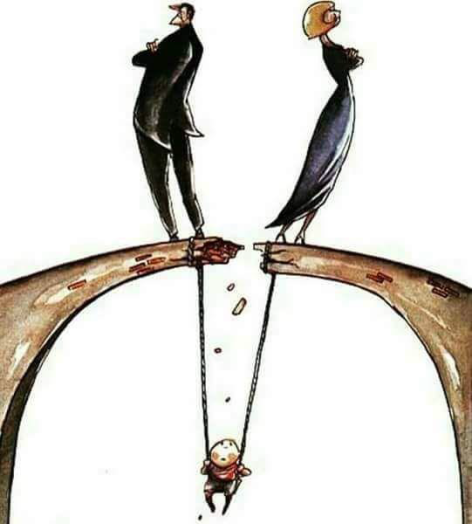 Complexe scheidingEen complexe scheiding wordt tegenwoordig als een vorm van kindermishandeling gezien. Er wordt van een complexe scheiding gesproken als de scheiding aanhoudend is en zo conflictueus verloopt dat de ouders het belang van de andere ouder en/of kinderen uit het oog verliezen (Baracs & Vreeburg- Van der Laan, 2014). Ouders hebben grote problemen in de communicatie en samenwerking wat betreft de zorg voor de kinderen. Ouders gaan in ontkenning en in de tegenaanval, er sprake van een snelle escalatie en elkaar negeren. Tevens is er bij ouders een grote mate van boosheid en wantrouwen (Sterk Huis, 2017a). Het grote leed van kinderen kan tijdens een complexe scheiding vergeten worden door ouders. Alsmede denken ouders dat het in sommige gevallen goed is om te strijden voor hun kind, om te laten zien dat zij als ouders alles voor hun kinderen over hebben (Sterk Huis, z.d-a). Tevens typerend voor complexe scheidingen is dat ouders zelf de situatie vaak niet als ernstig of als een complexe scheiding zien (Lommers, 2013). Er is veel voorkomend sprake van een juridische strijd (B. Janssen, persoonlijke communicatie, 5 februari 2018).. Gevolgen voor kinderenKinderen met gescheiden ouders hebben vaker problemen dan kinderen uit gezinnen waarvan de ouders nog samenzijn (Geurts & Sportel, 2015). De problemen verschillen van angst en depressie, sociale problemen en aandachtsproblemen (Mittendorff, 2016). Kinderen presteren vaak slechter op school, krijgen een zwakkere band met hun moeder en minder contact met hun vader (Amato & Keith, 1991). Daarnaast gaat de relatie met broers en zussen gepaard met meer conflicten (Voorpostel, Lippe, & Van der Flap, 2012). Tevens kunnen er conflicten met het ouderlijk gezag voorkomen en kan er een verstoorde gezins-en gezagsrelatie ontstaan. Conflicten met het ouderlijk gezag en verstoorde gezins-en gezagsrelatie zijn risicofactoren voor het ontstaan van jeugdcriminaliteit (Ferwerda & Van Wijk, 2014). Als de kinderen van gescheiden ouders later zelf een relatie hebben, hebben zij vaker problemen in hun relatie en een grotere kans om later zelf te scheiden (Geurts & Sportel, 2015). Ook laten studies zien dat kinderen met gescheiden ouders een lager niveau van welbevinden ervaren op verschillende domeinen (Amato & Keith, 1991). Bij een complexe scheiding wordt vaak de ene ouder bij de andere ouder zwart gemaakt (Baracset al., 2014). Hierdoor kunnen kinderen in een loyaliteitsconflict raken. Voor kinderen is het belangrijk om goedkeuring te krijgen van de ene ouder om het bij de andere ouder fijn te hebben (Spruijt, Anthonijsz, & Zwikker, 2017). Als een complexe scheiding lang aanhoudt en kinderen in een loyaliteitsconflict blijven is er een kans op oudervervreemding, ouderverstoting (Baracs et al., 2014) en kan er onveilige hechting ontstaan bij het kind (Mittendorff, 2016). Tevens kan er parentificatie ontstaan bij kinderen die knel zitten tussen de scheiding van hun ouders. Bij parentificatie gaat het om gezinsomstandigheden waarbij het kind verantwoordelijk wordt gemaakt voor het welbevinden van de ouder(s). Het kind neemt de zorgen van de ouder op zich en zo wordt het kind als het ware (te) snel ouder (Spruijt et al., 2017).Signalen van kinderenOpstandigOnhandelbaarTeruggetrokken en stilMeer huilenGeen contact met een van de oudersSlecht slapenWeinig concentratieSlecht etenBuikpijn, hoofdpijn en misselijkheidVerlatingsangst, moeilijk afscheid nemenOnzekerMeer last van ongelukjesAngstigOuderrol overnemenExplosief gedragVaker ruzie en onenighedenJonge leeftijd beginnen met roken, drugs, drinken en seksSignalen van oudersVeel conflicten met ex-partnerGeen oog voor het belang van het kindNegatief praten over ex-partnerCommunicatie verloopt slecht; veel conflicten, ontkenning, aanval, negeren, boosheid en wantrouwenBeschuldigingen over en weerLange juridische strijd Ouders komen niet samen naar ouderavonden of gesprekkenGeen informatieoverdracht Kinderen worden door de ouder niet meer aan de deur afgezetOuders praten slecht over elkaar in het bijzijn van hun kinderenOuders chanteren kinderen met mooie beloften om hun zin te krijgenOuders kopen materiele spullen ter compensatie van de strijdEr is doorgaans sprake van een opstapeling van meerdere signalen die duidden op een complexe scheiding. Mocht u wel signalen bij ouders herkennen, maar ziet u geen signalen terug bij de kinderen? Dan kan het alsnog goed mogelijk zijn dat een kind last heeft van de scheiding. Kinderen laten namelijk niet altijd iets merken, door de strijd tussen ouders leren kinderen soms heel goed om onzichtbaar te blijven. Het is daarom belangrijk dat als u veel signalen herkent bij ouders alsnog contact op te nemen met Centrum Jeugd en Gezin of Veilig Thuis.Voor het inwinnen van informatie of het uiten van zorgen, kunt u contact opnemen met Centrum Jeugd en Gezin of Veilig Thuis. Zij kunnen, indien nodig, ouders of kinderen verwijzen/aanmelden voor passende hulpverlening van Sterk Huis.Vormen hulpverlening voor complexe scheidingenOmgangsbegeleiding is bedoeld voor gescheiden ouders met kinderen, een van beide ouders heeft kortere of langere tijd geen contact gehad met zijn of haar kind(eren) en de communicatie en samenwerking tussen ouders is verstoord geraakt. Omgangsbegeleiding houdt in dat het contact tussen de uitwonende ouder en kind(eren) middels begeleiding wordt hersteld. Tevens lopen er parallel gezamenlijke oudergesprekken, deze zijn gericht op het herstel van vertrouwen en onderlinge communicatie, met als doel dat ouders samen tot een omgangsregeling komen.Ouderschapsbemiddeling is bedoeld voor gescheiden ouders met kinderen. De ouders voeren hierbij gezamenlijke bemiddelingsgesprekken. Er is een vaste ouderschapsbemiddelaar, die de ouders de gehele periode begeleidt. Tijdens deze gesprekken staat het belang van het kind centraal. Het doel van ouderschapsbemiddeling is om de nare gevolgen voor kinderen te beperken. Dit is mogelijk als ouders hun onderlinge conflicten met elkaar kunnen beheersen en op ouder niveau over hun kinderen kunnen praten en afspraken met elkaar kunnen maken. Tijdens de gesprekken zal er gesproken worden over de gevolgen van de conflicten op de ontwikkeling van het kind. Kinderen Uit de Knel (KUK) is een groepsbehandeling voor zes ouderparen en hun kinderen in de leeftijd van 4 tot 18 jaar. KUK bestaat uit een oudergroep en een aparte kindergroep. Bij de oudergroep wordt er gewerkt aan beter ouderschap. Ouders krijgen informatie over de gevolgen van hun conflicten op de ontwikkeling van de kinderen. Als ouders merken hoe goed hun kinderen reageren op hun samenwerking, stimuleert dat om ook andere stappen te zetten. In de kindergroep kunnen kinderen zich uiten over het leven tussen twee ouders die in strijd zitten met elkaar. Zij mogen hier over praten maar dit hoeft niet. Kinderen maken met elkaar tekeningen, posters, films, muziek of toneel. De kinderen maken een presentatie over hoe het voor hen voelt om in de strijd tussen hun ouders te zitten en laten dit in de laatste bijeenkomst aan hun ouders zien. Ouders maken ook voor de kinderen een presentatie met daarin uitleg over de scheiding.Meer informatie kunt u vinden op: www.sterkhuis.nlOp de site kan volgend filmpje worden geplaatst:https://www.youtube.com/watch?v=nlbuHrqduTUBijlage I: Ethische richtlijnEthische Richtlijn praktijkgericht onderzoek 2017 -2018We vragen je om bij de start van je afstudeerproject een ethische richtlijn voor praktijkgericht onderzoek te ondertekenen. Met je handtekening geef je aan, je tijdens je afstudeerproject aan deze gedragscode te willen committeren. Doel hiervan is dat je je bewust bent van je ethische verantwoordelijkheid in je afstudeerproject. Je kunt voor dit doel de gedragscode Afstudeerproject,  die je hierna vindt, ondertekenen. Je kunt echter ook een eigen gedragscode schrijven en gebruiken. We vragen je de ondertekende gedragscode als bijlage toe te voegen aan je eerste toetsproduct (Vooronderzoek en Onderzoeksontwerp).Gedragscode AfstudeerprojectIn mijn afstudeerproject ga ik respectvol en zorgvuldig om met de inspanningen van medestudenten, docenten, opdrachtgevers, respondenten en andere betrokkenen. Ik werk transparant en doe binnen mijn mogelijkheden recht aan het vertrouwen dat mij is gegeven. Ik ga zorgvuldig om met de privacy van betrokkenen bij mijn afstudeerproject. Zo gebruik ik geen gegevens in mijn onderzoek zonder de toestemming van de betreffende respondenten, nog openbaar ik gegevens zonder toestemming. Ik werk waarheidsgetrouw wat betekent dat ik gegevens niet vervals, verzin of selectief weergeef met als doel een ander beeld te schetsen dan mijn onderzoeksresultaten eigenlijk hebben opgeleverd.Ik weeg af welke inspanningen ik van de ander vraag en hoe deze zich verhouden tot de belangen van de ander en het doel binnen mijn afstudeerproject. Ik neem de voor mij geldende beroepscode in acht.Ik ga collegiaal om met de betrokken partijen bij mijn afstudeerproject.  Naam: Eline FrankenStudentnummer: 2085144Leerteamnummer: 4Datum: 30-1-2018Handtekening: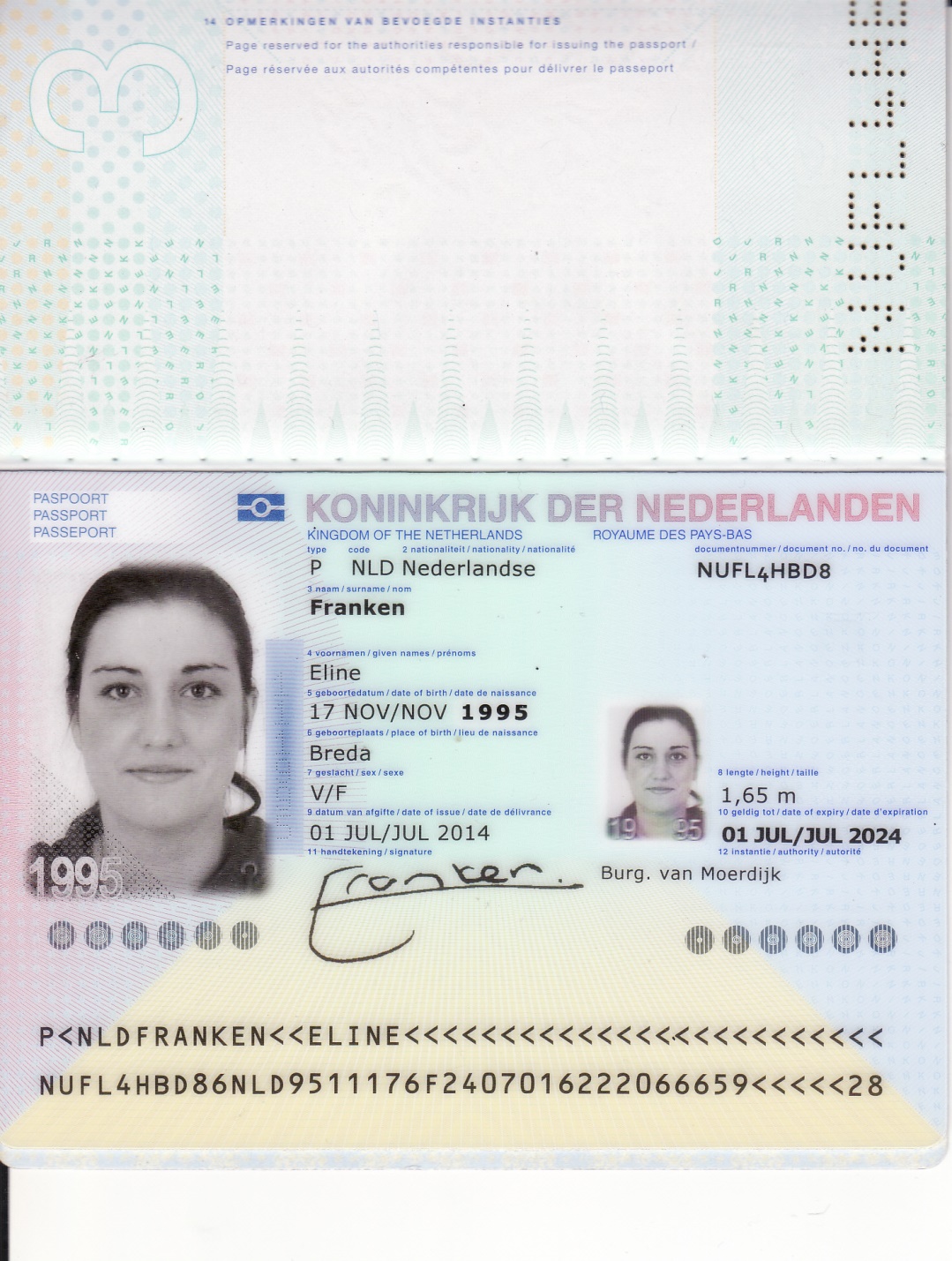 Bijlage J: Toestemmingsformulier HBO kennisbankToestemmingsformulier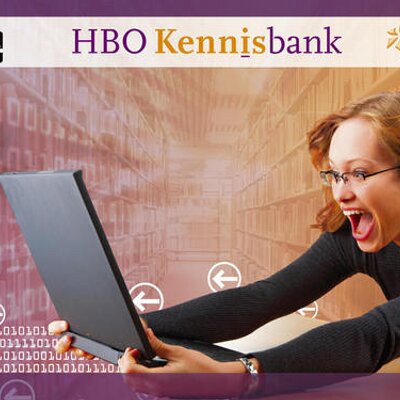 Je kunt je afstudeerwerk gratis publiceren in de HBO Kennisbank. Een mooie manier om mensen uit de praktijk, bijvoorbeeld toekomstige werkgevers, jouw werk te laten zien. Maar ook wanneer je niet wilt publiceren is het van belang om dit formulier bij je afstudeerproduct in te leveren. Je kunt hiermee exact aangeven wat ermee gaat gebeuren.Verklaring(Zie voor de voorwaarden de achterkant van dit formulier)Naam:	Eline Franken					Studentnummer: 2085144Academie:	ASB			Opleiding: Maatschappelijk Werk en DienstverleningE-mailadres (indien anders dan Avans e-mail): franken_eline@hotmail.comTitel van het afstudeerwerk: Vechtscheiding, van een kloof naar brug met behulp van de omgeving en professionalsStatus van het afstudeerwerk (kruis één van de mogelijkheden aan)X	Publiek zichtbaarHet afstudeerwerk mag gepubliceerd worden op de HBO Kennisbank. 
Deze toestemming gaat in per (datum waarop gepubliceerd mag worden): □	Zichtbaar voor medewerkers hogeschool Het afstudeerwerk is niet openbaar maar kan ingezien worden door de medewerkers van Avans□	Zichtbaar voor medewerkers instituut Het afstudeerwerk is niet openbaar maar kan ingezien worden door de medewerkers van de eigen academie bijvoorbeeld voor accreditaties□	In archief	Het afstudeerwerk is geheim en kan alleen worden ingezien door de invoerderHandtekening:Als je toestemming geeft voor publicatie van jouw afstudeerwerk op HBO Kennisbank en hiervan afgeleide digitale kennisbanken zijn jouw rechten en plichten: Je geeft Avans Hogeschool toestemming om jouw afstudeerwerk gedurende 10 jaar te publiceren op HBO Kennisbank en hiervan afgeleide kennisbankenDoor opname en beschikbaarstelling in zo’n digitale kennisbank wordt het auteursrecht niet overgedragen. Je kunt jouw toestemming op een later moment ook weer intrekken.Je geeft Avans Hogeschool het recht de toegang tot jouw afstudeerwerk te wijzigen of te beperken als daar zwaarwegende redenen voor bestaan.Voor materiaal dat je niet zelf gemaakt hebt, heb je zelf ook toestemming van de rechthebbende van dat materiaal nodig. Soms kan dit ook via een juiste bronvermelding.Je afstudeerbedrijf moet akkoord zijn met het publiceren van de informatie.Thema’s InhoudInleidingVoorstellenEline Franken, student Maatschappelijk Werk en Dienstverlening aan Avans Hogeschool te Breda. OnderwerpHet eerder signaleren van complexe scheidingen door de omgeving.Tegenwoordig worden complexe scheidingen als een vorm van kindermishandeling gezien. In onderzoeken komt er naar voren dat er eerder gesignaleerd moet worden door de omgeving. Toch is er weinig onderzoek naar meldingen van complexe scheidingen door de omgeving of hoe de omgeving hierin geactiveerd kan worden. OpdrachtgeverSterk Huis is de organisatie met een vraag. Het lectoraat Veiligheid in Afhankelijkheidsrelaties bij het Expertisecentrum Veiligheid, heeft een learning community samengesteld met 12 andere studenten over het onderwerp complexe scheidingen, elke student heeft een eigen onderzoeksvraag. Deze learning community wordt begeleidt door Janine Janssen DoelHet vinden van een manier waarop Sterk Huis de omgeving kan activeren tot het eerder herkennen en melden van signalen bij kinderen en ouders in een complexe scheiding.Duur interviewHet interview duurt ongeveer 30-45 minuten.Soorten vragenHet interview is semigestructureerd.OpnameIndien de respondent akkoord is wordt het interview opgenomen.BegripsafbakeningDe begrippen, complexe scheiding, activeren, signalen en melding worden hier toegelichtVragenHeeft u vooraf vragen?KernOrganisatie en persoonsgegevensWat doet uw organisatie?Wat is uw functie?In wat voor opzicht heeft uw organisatie te maken met complexe scheidingen?Hoe komen complexe scheidingen bij jullie binnen? (met beschikking, vrijwillig, door meldingen van Veilig Thuis of andere organisaties)Affiniteit met complexe scheidingenHeeft u wel eens te maken gehad met complexe scheidingen? Hoe ervaart u het werken met complexe scheidingen?Welke signalen ziet u bij kinderen en ouders in een complexe scheiding terug?De rol van de omgevingWat is in uw organisatie de rol van de omgeving van kinderen in een complexe scheiding?Doet uw organisatie momenteel iets om de omgeving te activeren tot het herkennen en melden van signalen?Zo ja, wat doet uw organisatie?Zo ja, heeft u het idee dat dit de omgeving daadwerkelijk activeert?Activeren van de omgevingDenkt u dat het zinvol is om de omgeving te activeren tot het herkennen en melden van signalen?Wat denkt u dat nodig is om de omgeving te activeren tot het herkennen en melden van signalen?Welke middelen zou uw organisatie daarvoor nodig hebben?SlotIk werk de interviews op een later moment uit, wilt u dat ik de transcriptie naar u stuur ter verificatie?Thema’s InhoudInleidingVoorstellenEline Franken, student Maatschappelijk Werk en Dienstverlening aan Avans Hogeschool te Breda. OnderwerpHet eerder signaleren van complexe scheidingen door de omgeving.Tegenwoordig worden complexe scheidingen als een vorm van kindermishandeling gezien. In onderzoeken komt er naar voren dat er eerder gesignaleerd moet worden door de omgeving. Toch is er weinig onderzoek naar meldingen van complexe scheidingen door de omgeving of hoe de omgeving hierin geactiveerd kan worden. OpdrachtgeverSterk Huis is de organisatie met een vraag. Het lectoraat Veiligheid in Afhankelijkheidsrelaties bij het Expertisecentrum Veiligheid, heeft een learning community samengesteld met 12 andere studenten over het onderwerp complexe scheidingen, elke student heeft een eigen onderzoeksvraag. Deze learning community wordt begeleidt door Janine Janssen DoelHet vinden van een manier waarop Sterk Huis de omgeving kan activeren tot het eerder herkennen en melden van signalen bij kinderen en ouders in een complexe scheiding.Duur interviewHet interview duurt ongeveer 30-45 minuten.Soorten vragenHet interview is semigestructureerd.OpnameIndien de respondent akkoord is wordt het interview opgenomen.BegripsafbakeningDe begrippen, complexe scheiding, activeren, signalen en melding worden hier toegelichtVragenHeeft u vooraf vragen?KernOrganisatie en persoonsgegevensWat is uw beroep?Waar werkt u?In wat voor opzicht heeft of zou u te maken kunnen hebben met kinderen in een complexe scheiding?Affiniteit met complexe scheidingenDenkt u dat u de signalen van kinderen in een complexe scheiding zou herkennen?Zo nee, wat zou u nodig hebben om signalen van kinderen in een complexe scheiding te kunnen herkennen?Heeft u wel eens te maken gehad met een kind waarvan de ouders in een complexe scheiding zaten?Zo ja, welke signalen liet het kind zien?Zo ja, maakte u zich zorgen over het kind?Zo ja, wat heeft u toen gedaan? (dit wel of niet bij een hulpverleningsorganisatie gemeld?)Waarom wel of waarom niet?Wat zou u nodig hebben om dit wel te doen?Zo nee, als u zou weten dat een kind klem zit tussen de complexe scheiding van zijn ouders, zou u dit melden?Waarom wel of waarom niet?Activeren van de omgevingWat zou u nodig hebben om een complexe scheiding te melden? Wat zou er volgens u nodig zijn om de omgeving van kinderen in een complexe scheiding te activeren tot het herkennen en melden van signalen?SlotIk werk de interviews op een later moment uit, wilt u dat ik de transcriptie naar u stuur ter verificatie?RespondentenAntwoordenBevindingenLeerkracht basisonderwijs 1Ja, kinderen hebben vaker buikpijn. Het meisje gaf aan dat als ze bij vader was moeder miste en als ze bij moeder was vader mistte. Vader komt heel bezorgd praten. Kinderen willen soms juist vaker met mij praten. Of kinderen die niet meer naar vader willen. Tevens blijven sommige kinderen vaker thuis. Ik zie ook dat kinderen verlatingsangst hebben, zij hebben moeite met afscheid nemen.Acht van de negen respondenten geeft aan de signalen van een complexe scheiding te herkennen. Zij geven signalen aan die gerelateerd zijn aan hun rol met betrekking tot de kinderen.Eén respondent geeft aan dat zij de signalen wellicht niet herkent. Wel noemt de respondent een aantal signalen die wellicht aanwijzingen kunnen zijn voor een complexe scheiding.Leerkracht basisonderwijs 2Ja, concentratiegebrek, wat van thuis uit gebeurt is compensatie met materiële spullen: dure voetbalschoenen omdat hij zo zielig is.Leerkracht voortgezet onderwijs 1Ja, ik zie bij kinderen in een complexe scheiding dat zij soms slechtere cijfers halen, afwezig zijn in de klas, opstandig gedrag of als zij veel absent zijn. Meestal bespreekt de mentor in een teamvergadering dat de ouders in scheiding liggen, dus vaak weten wij het als docent zijnde al. Leerkracht voortgezet onderwijs 2Dat vind ik best wel moeilijk, ik denk het eigenlijk niet. Ik ben nog niet zo lang docent, dus ik vind het moeilijk hoe is die signalen zou kunnen herkennen. Er zijn misschien aanwijzingen zoals, ouders die niet samen naar ouderavonden komen, echter gebeurt dit ook wel eens als ouders niet in scheiding liggen. Bij kinderen vind ik het moeilijk te zeggen.Pedagogisch medewerker kinderopvangIk denk dat ik hoogstwaarschijnlijk signalen van kinderen in een complexe scheiding zal herkennen. Meestal geven ouders aan als ze gaan scheiden. Waardoor je extra alert wordt in de gedragingen van het kind.Manager kinderopvangJa, een kind kan internaliserende en externaliserend gedrag laten zien. Als een kind een hele gedragsverandering ondergaat dan is dit mogelijk een teken. Het kunnen veel dingen zijn. Het wordt tijdens een teamvergadering besproken waar bepaald gedrag vandaan kan komen.ConsultatiebureauKinderen komen op het cb met hun ouder(s) en daar zou je kunnen signaleren dat kinderen niet lekker in hun vel zitten, bijvoorbeeld doordat ze angstig zijn, graag bij papa of mama in de buurt blijven of niet aan onderzoek mee willen werken. Vaak hoor je via de ouder, bij navraag over het gedrag van het kind wel dat het tussen ouders niet goed gaat. Soms komt een ouder met een probleem over het gedrag van het kind en blijkt er veel meer aan de hand te zijn, bijvoorbeeld een scheiding. Wanneer een scheiding plaats heeft wanneer baby nog klein is zien wij ouders vaker op cb dan wanneer ze al ouder zijn. Familie 1Ja, zij gaan minder graag naar hun vader. Zij willen niet meer mee naar het café, het is daar viezer. De kinderen zijn ook een beetje angstig voor vader omdat hij soms een hele tirade kan geven. Dat zijn de dingen die ik hoor. Als ik nu de kinderen zie denk ik dat zij best stabiel zijn en lekker in hun vel zitten, dit zijn echter wel momentopnames. Als ik ze spreek denk ik wel dat zij lekker in hun vel zitten, dit stralen zij ook uit.Ik zie ze dan uit de auto worden gezet aan het hoek van de straat en dan lopen zij met hun tasje naar het huis van moeder toe. Ik zie dat erg geen overleg is over toekomstige schoolkeuzes van kinderen. Ouders gaan niet samen naar de ouderavonden of voorstellingen op school. Beide ouders gaan samen met hun nieuwe partners naar de voorstelling maar een heel stuk van elkaar vandaan. Wat ik ook zie is dat als vader jarig is moeder geen geld voor een cadeau geven voor vader. De moeder vindt dat vader zakgeld moet geven aan kinderen om een cadeau voor hem te kunnen kopen. Als de kinderen een kinderfeestje hebben en het is op de dag dat zij bij vader zijn dan vindt moeder dat vader op dat moment voor de kosten op moet draaien. Vader vindt op zijn beurt dat moeder dat moet doen van de alimentatie. Bij de vader krijgen ze geen zakgeld, moeder vindt dat hij dan maar wel zakgeld moet geven. Ouders communiceren helemaal niet met elkaar. Moeder heeft regelmatig een nieuw telefoonnummer, zodat vader haar telefoonnummer niet heeft.Familie 2Ik denk dat ik de signalen wel zou kunnen herkennen, maar dat het heel erg afhankelijk is van hoeveel een kind ervan laat merken. Dus dat ik het misschien alleen kan herkennen als ik iemand wat beter ken en daardoor wat beter door ze heen kan prikken. RespondentenAntwoordenBevindingenLeerkracht basisonderwijs 1Dit wordt besproken tijdens een vergadering. Bij zorgen zetten wij de school verpleegkundigen in, als dit niet toereikend is, hebben we een psycholoog van de schoolbegeleidingsdienst ingezet die de Kanjertraining geeft.Wij maken soms een melding bij Veilig Thuis, twee jaar terug had ik een meisje waarbij we de Gezinsvoogd en Veilig Thuis hebben ingeschakeld om te praten. Die situatie met die vader was zo heftig.Wij niet hoeven te wachten op een overleg, maar ouders kunnen zelf naar het CJG stappen of leerkrachten kunnen met toestemming van de ouders hulpvragen bij het CJG wegleggen. Het is heel laagdrempelig.De respondenten die op scholen, in de kinderopvang of bij een consultatiebureau werken weten wat zij moeten doen. Vanuit de instelling is er een bepaald plan op gesteld en worden zorgen meestal besproken. In samenspraak met managers, andere hulpverleningsorganisaties wordt er een beleid bepaald.Vanuit het sociale netwerk wordt er weinig bemoeienis getoond. Zij ervaren het niet als hun verantwoordelijkheid om dit te melden, alleen als zij zouden zien dat de kinderen erg lijden onder de scheiding zou zijn zouden zij dit misschien melden.Leerkracht basisonderwijs 2Wij bespreken tijdens vergaderingen.Die jongen wordt begeleid door een ambulant begeleider. Ook die heeft gesprekken met hem, die komt een keer per maand. Die doet dan eerst een observatie in de klas om ook te kijken naar de werkhouding en de concentratie en dergelijke. Gaat daarna met hem in gesprek. Heeft daar allerlei tools voor, zoals kaartjes. Brengt daarna schriftelijk verslag uit bij mij zodat ik eventueel aan kan sluiten bij mijn gesprekken die om de veertien dagen plaatsvinden.Leerkracht voortgezet onderwijs 1Wij bespreken het met de teamleider. De teamleider maakt bij ons verdere afspraken of onderneemt vervolgstappen, bijvoorbeeld gesprekken met een pedagoog.Als er ernstige zorgen zijn melden wij dit bij Leeromgeving Eindhoven, daar wordt het wel gemeld als de thuis situatie zo danig schadelijk is. De teamleider bepaald wanneer er een melding moet komen en meld dit zelf.Leerkracht voortgezet onderwijs 2Ik wil het er graag met hem over hebben zonder te pushen. Ik zeg in een gesprek dat ik het gewoon zonde vind als hij zijn school nu al gaat verpesten, omdat hij gewoon veel in zich heeft. Als dit niet werkt bespreken wij dit met andere docenten, leerling coördinator en zorg coördinator. Het zijn wel dingen die wij melden in het team.Als wij grote zorgen hebben over een leerling moeten wij dit ook melden. De zorg coördinator heeft wekelijks contact met CJG. CJG neemt soms ook contact met de zorg coördinator op en komen dan langs op school. De contacten zijn wel nauw tussen school en CJG. Als wij het melden of contact opnemen met CJG dan bespreken wij, zover mogelijk dit met de ouders en de leerlingen.Pedagogisch medewerker kinderopvangAls eerste je vermoedens uitspreken met je colleges. Hierna de signalen in kaart gebracht na observatie van kind en ouders. De signalen met aandachtsfunctionaris/  leidinggevende besproken. De ouders ingelicht over onze zorgen en dit alles  geregistreerd. Moeder is met haar kind naar de kinderpsycholoog gegaan. Manager kinderopvangWe kunnen een gesprek met ouders aangaan, of een melding maken bij zorg voor jeugd. ConsultatiebureauVeilig thuis en  jeugdprofessionals, zijn mensen waar ik vaker contact mee heb wanneer er sprake is van complexe scheidingen. Van daaruit kijken we dan in hoeverre het cb bij de casus betrokken blijft of dat er meer hulp nodig is. Sowieso zijn wij natuurlijk altijd voor de ouders te bereiken en aan te spreken en wij kunnen altijd met ouders kijken naar  andere opvoedingsvragen die ouders hebben.Familie 1Ik heb mijn zus eerst aangeraden om eerst apart te gaan wonen, om rust voor de kinderen te creëren. Dit werd mij niet in dank afgenomen, dus ik ben daar mee gestopt. Hierdoor is het contact met mijn nichtjes ook beperkt.Ik heb mijn zorgen niet bij een zorginstantie gemeld. De zorgen waren voor mij niet zodanig erg dat ik dit wilde melden. Wel toen mijn zus moeite had met het gedrag van haar jongste heb ik haar aangeraden om contact te zoeken met het CJG, dit heeft zij bij mijn weten niet gedaan.Familie 2Ik kan hier niet zoveel aan doen. Ik heb dit niet gemeld bij een hulpverleningsorganisatie.Ik vind niet dat ik me ermee moet bemoeien. Dit is iets tussen hun en ik vind dat de ouders de verantwoordelijkheid moeten nemen voor hun kinderen. Zij moeten aan de gesteldheid van hun kinderen denken, niet ik. RespondentenAntwoordenBevindingenLeerkracht basisonderwijs 1Jeugdzorg (CJG) heeft vanuit de gemeente een inloopmiddag op school en ik denk dat dit heel laagdrempelig is. Daar kun je de mensen ook naartoe verwijzen. Als je hen het nummer geeft van CJG, dan is het een brug te ver. Als je vraagt of het goed is als CJG hen belt, dan is het al wat makkelijker. Als je er samen mee naar zo’n inloopspreekuur gaat, dan is het nog een beetje makkelijker. Dus ik merk dat het wel helpt dat ze sowieso die gezichten zien op school en dat ze weten dat ze daarnaartoe kunnen. Dus het helpt wel heel erg hoor, dat ze zo binnen de school zijn en heel hard bezig zijn, maar je merkt wel dat het nog heel veel langs elkaar heen werkt. Heel veel instanties kunnen elkaar niet vinden en daar worden kinderen heel erg de dupe van. Vanuit de respondenten van de omgeving komen er drie indicaties naar voren die volgens hen zouden helpen om signalen eerder te herkennen en melden. Vier van de negen respondenten geven aan dat kenbaarheid/bewustwording nodig is. Mensen moeten weten bij wie zij terecht kunnen voor adviezen of waar zij kunnen melden als zij ernstige zorgen hebben. Dit kan zijn middels social media, websites, flyers of reclames op televisie.Leerkracht basisonderwijs 2Wij moeten wel signalen krijgen van het kind. Als we alleen signalen zien van ouders is dit voor ons niet genoeg, als wij zien dat het goed gaat met het kind.Dat ligt denk ik aan je functie. Wat ik al aangaf: als je in het onderwijs zit, moet je uitkijken dat je geen dingen op je nek neemt waar je A niet voor opgeleid bent, want dat is ook nog een punt he. Ik heb zelf levenservaring en ik heb redelijk wat kinderen opgevoed, maar ook al 43 jaar voor de klas. Dus je mag aannemen dat ik bijna duizend kinderen voor mijn neus gehad heb.Zes van de negen respondenten geven aan dat informatie nodig is. De mensen in de omgeving moeten weten wat de signalen van ouders en kinderen zijn en wat zij hiermee moeten doen. Zij geven aan duidelijkheid te willen aan welk gedrag van kinderen en ouders te merken is dat er sprake is van een complexe scheiding. Dit zou kunnen worden gedaan door het geven van voorlichtingen, trainingen of cursussen door professionals. Maar ook een duidelijk stappenplan binnen een organisatie, een soort meldcode.Leerkracht voortgezet onderwijs 1Kenbaarheid is nodig,  iemand die niet bekend is met instanties weet wellicht niet waar hij of zij moet zijn. Dit kan via social media, websites, flyers of op jeugdige evenementen. Mensen / de omgeving moeten in eerste instantie weten wat de signalen zijn en wat zij dan zouden kunnen doen. Op scholen, kinderopvang of consultatiebureaus zouden er meer cursussen en uitleg mogen worden gegeven rondom complexe scheidingen. Drie van de negen respondenten geeft aan dat laagdrempeligheid belangrijk is. Op scholen heeft het CJG een inloop uur, waardoor het erg laagdrempelig is voor ouders, docenten en kinderen om langs te komen met een vraag. Dit heeft een positieve werking. Docenten kunnen ook makkelijker ouders hier even langs sturen waardoor het niet te zwaar wordt gemaakt.Leerkracht voortgezet onderwijs 2Misschien meer ervaring, maar ook een training of iets waaruit blijkt wat de signalen zijn. Het zou helpen als ik meer informatie vooraf zou krijgen vanuit school, of vanuit de zorg coördinator waar ik op zou moeten letten. Hoe kan ik het herkennen. Meer informatie over signalen van complexe scheidingen van ouders en kinderen. Een meldpunt voor complexe scheidingen met een lage drempel. Bij ons op school is de drempel niet zo hoog, maar misschien ergens anders wel. Ik denk dat laagdrempeligheid erg belangrijk is.Wij willen voor ieder kind het beste. Zodra wij merken aan het kind dat er iets niet klopt dan moeten wij ingrijpen. Ik zou het zelf wel eerst met ouders bespreken en de teamleider of zorg coördinator, het melden is meer een taak van de zorg coördinator. De volgende stap is om te kijken wat er bij de situatie past.Vijf van de negen respondenten geven aan dat zij zorgen moeten hebben over het kind om een melding te maken bij een hulpverleningsinstantie. Als er alleen signalen  ouders worden gezien is dit niet voor hen niet genoeg om een melding te maken.Pedagogisch medewerker kinderopvangEen duidelijk, overzichtelijke en praktisch beleidsplan waarin de herkenbare signalen beschreven worden en een stappenplan staat beschreven hoe te handelen en te melden aan de deskundige instanties.Als ik zorgen heb over het kind zou ik een melding maken in samenspraak met de aandachtsfunctionaris.Manager kinderopvangDat er iemand langskomt om te laten zien wat een complexe scheiding met kinderen doet. Starten bij de professionals, wat de gevolgen en signalen bij kinderen kunnen zijn. Maar ook folders verspreiden. Meer bekendheid creëren dat een complexe scheiding is vorm van kindermishandeling is.Aan de situatie zodanig te zien zijn aan het gedrag van het kind. Of als moeder acties onderneemt dit niet passend zijn zoals het kind bij vader weghouden.ConsultatiebureauMeer duidelijkheid over het CJG (jeugdprofessionals) en Veilig Thuis. Ik denk niet dat voor iedereen even bekend is dat mensen met vragen en advies terecht kunnen bij het CJG en Veilig thuis. Ik denk dat dit voor scholen, CB huisartsen en kinderopvangen niet nodig is en dat zij wel een protocol hebben.Familie 1Als ik zie dat de kinderen heel erg ongelukkig zijn. Nou ook als ze zodanig gedrag gaan vertonen dat uit de hand loopt of dat ik zou zien dat mijn zus het ook niet meer zou kunnen handelen, dan zou ik dat zeker doen. Bekend maken dat mensen bij CJG terecht kunnen, voor vragen of advies. Mensen van het CJG kunnen ook weer mensen kunnen verwijzen. Er moet meer bekendheid komen over wat mensen kunnen doen. Het komt wel meer naar boven maar het kan beter. Mensen die bezig zijn bij een rechter met advocaten, dat zij vanuit hun professie ook hun zorgen mogen uiten over de situatie. Familie 2Ik denk dat de reclames zoals die er zijn van oudermishandeling goed helpen. Dit zijn pakkende reclames die ervoor zorgen dat je begrijpt dat je niet de enige bent met een klacht. En voorlichtingen op basisscholen en middelbare scholen die ervoor zorgen dat kinderen en leerkrachten in de directe omgeving van een kind begrijpen wat de signalen zijn. Misschien een laagdrempelig meldpunt in iedere gemeente of een soort kindertelefoon-lijn. Ik zou het misschien wel doen als ik weet dat het laagdrempelig is en als ik weet dat ik niet meteen ervoor zorg dat het gezin in de gaten wordt gehouden. Dus misschien eerst gewoon een kennismakingsgesprek waarin ik kan vertellen wat ik zie zonder dat het meteen heel serieus is en dat er meteen van alles ondernomen wordt. En als je een melding zou maken, zou ik het fijn vinden om 1 vast contactpersoon te krijgen die je erbij helpt zodat je niet van het kastje naar de muur wordt gestuurd, zoals je vaak hoort dat dat bij organisaties gebeurt. En misschien anoniem melden, omdat je dan niet door familieleden schuin wordt aangekeken over het feit dat je ze gemeld hebt.RespondentenAntwoordenBevindingenGedragswetenschapperIk heb daar niet zoveel ervaring mee maar dat komt meer omdat, dat het preventiever is zeg maar. Waar ik in zit is meestal meer gevorderd. Ik weet niet zo goed wat MEE hier preventief aan doet. Ik kan ook niet zeggen nou binnen de eerstelijns doen ze dat zo of op die manier. Drie van de negen professionals geven aan dat zij trachten om de omgeving te activeren tot het herkennen en melden van signalen. Dit wordt gedaan middels deskundigheidsbevordering, voorlichten, laagdrempeligheid en nauwe samenwerking met signaleerders. Buro 155We willen professionals professionaliseren. Ouders, maar ook professionals moeten zich bewust zijn van wat een scheiding voor een kind betekent. Een normale scheiding, laat staan een complexe scheiding. Dus wij geven scheidingseducatie hier in de wijkteams en dan merk je dus ook dat een school aan het einde van zo’n ochtend zegt: “Zeggen jullie nu eigenlijk dat we dus niet ouders apart moeten spreken in een tien-minutengesprek?” Dat is eigenlijk wat we zeggen.Die medewerkers zeggen na zo’n scheidingseducatie: “Jeetje, ja inderdaad, een complexe scheiding is kindermishandeling.” Want dat is wat we zeggen. Daar zijn ze zich niet bewust van. Pas nadat je alles hebt verteld, de rechten van het kind en wat het voor het kind betekent en wat de gevolgen zijn. Dan hebben ze pas zoiets van oh ja!We hebben wat filmpjes en stellingen in de educatie zitten. Het is vooral heel duidelijk maken dat het dus kindermishandeling is.Zes van de negen professionals benoemen dat zij in een gevorderd stadium te maken krijgen met complexe scheidingen en hierin niet preventief werken.Jeugdbeschermer 1Nee, eigenlijk niet. Wij doen sowieso niet veel aan preventie. Jeugdbeschermer 2Nee, wij zitten eigenlijk in het eindstadium en preventie is in het voorstadium.Medewerker Sterk HuisIk ben het eens met jouw onderzoeksvraag, ik vind het ook terecht dat daar naar gekeken wordt. Wij zitten achteraan de keten, dus hier is het in wezen al geëscaleerd. Ik ben de Coördinator Aanpak en Ontwikkeling dus ik beweeg daar ook heel veel in, in dat veld. En wat doen wij daar nu in? Dat is dat wij alle ideeën en plannen hebben om in regio Midden-Brabant dat te ontwikkelen. Het bestaat nog niet.Natuurlijk is er een meld-code en natuurlijk zijn er al allerlei dingen zoals scholen die geïnformeerd en geschoold zijn. Er zijn al een hoop initiatieven die daarin al gaande zijn, bijvoorbeeld schoolmaatschappelijk werk dat op kan schalen, maar er moet nog meer en nog sterker.Medewerker Veilig thuis Midden-BrabantJa, wij geven voorlichtingen op scholen en wij doen aan deskundigheidsbevordering van de professionals. Tevens wordt er soms een verzoek ingediend van een kinderopvang om ook een voorlichting te geven over complexe scheidingen, op verzoek geven wij ook deze voorlichtingen.Medewerker Veilig thuis West-BrabantHet is niet echt de taak van Veilig Thuis. Wij geven wel een stukje voorlichting en daar hebben we ook wel budget voor, maar dat is wel heel beperkt. Het gaat natuurlijk over huiselijk geweld en kindermishandeling. Dus getuigen van huiselijk geweld, van ruzies en conflicten, dat is natuurlijk wel een vorm van kindermishandeling. Die aanvragen die lopen zijn bij kinderdagverblijven bijvoorbeeld, daar doen we het ook voor. We hebben ook een aantal uren waarop we scholing geven voor het liefst een zo groot mogelijke groep en het liefst om wat mensen te bereiken. Dus het hangt wel aan bepaalde criteria. Ik denk wel dat het een beetje effect heeft, maar we merken al hoe moeilijk het is om collega’s hier bewust te laten zijn van conflictscheidingen, dat er waarschijnlijk wel meer onder zit, in plaats van dat het gewoon een kindermishandeling is of huiselijk geweld.Jeugdprofessional CJGWij hebben veel contacten met scholen, wij hebben Inloopuren bij de scholen. Hierdoor is het heel laagdrempelig voor ouders/leerkrachten om iets te vragen. Tevens werken wij nauw samen met consultatiebureaus, zij hebben een vroeg signalerende taak. Ook is er leerlingenzorg, zij hebben contact met kleuters en weten vaak als eerste als er iets niet goed gaat, hier werken wij ook nauw mee samen.Ik heb het idee dat een inloop uur voor ouders werkt, omdat het dan laagdrempelig isGezinsbegeleider Pameijer Wij doen vanuit de organisatie niks preventiefs voor complexe scheidingen. Wel vragen wij scholen op signalen te letten, maar dan zijn de jongeren al bij ons bekend.RespondentenAntwoordenBevindingenGedragswetenschapperJa, dat denk ik wel ja. Je merkt toch wel bij complexe scheidingen, dat dit heel veel impact en gevolgen heeft voor de kinderen. Uit onderzoeken komt naar voren dat een scheiding zonder conflicten en strijd een kleine negatieveimpact heeft op de kinderen. Als er dus wel sprake is van veel conflicten, strijd en ruzies heeft dit veel grotere negatieve gevolgen voor kinderen. Als je dit wilt tegengaan denk ik zeker dat het belangrijk is om de omgeving hierbij te betrekken. Dat ze dit al kunnen herkennen als het ergens niet lekker loopt. Ik denk dat er bekendheid moet komen waar ze het moeten melden vooral. Dus stel ik zou niet in het hulpverleningscircuit zitten en ik heb iemand in mijn omgeving waarvan ik denk, dit loopt niet helemaal lekker, zou ik niet weten waar ik dat zou moeten melden en wat ik daarmee zou moeten doen. Dus dat het kenbaar gemaakt word waar ik moet zijn. Ik denk ook dat het belangrijk is dat de omgeving weet wat de signalen van een complexe scheiding kunnen zijn. Ook dat scholen hierbij actiever worden betrokken. Wij zien vaak dat scholen zich heel onmachtig voelen, dat zij niks kunnen. Terwijl school juist super veel ziet van het kind, daar komt alles eruit. Zij weten eigenlijk niet zo goed wat zij daar mee moeten. Zij kunnen goed naar signalen kijken zoals; spijbelen, te laat komen, wangedrag in de klas, wat zit daar nou achteren wat kunnen zij daar eventueel al aan doen en dan eventueel verdere hulpverlening inschakelen. Een organisatie kan kenbaar maken dat ze voor hulp bij complexe scheidingen zijn en wat de invloeden kunnen zijn van een complexe scheiding en aan welke signalen dit te herkennen is. Dat ze zeg maar een soort signalen kaart of overzichtskaart hebben; wat te doen bij een scheiding of  welke signalen er te zien zijn bij ouders en kinderen.Zeven van de negen respondenten denkt dat het zinvol is om de omgeving te activeren tot het herkennen en melden van signalen.Zes van de negen respondenten denken dat er kenbaarheid en bewustwording nodig is om de omgeving te activeren. Er moet concreet komen aan welke signalen een complexe scheiding te herkennen is en waar de omgeving terecht kan voor een melding of voor advies. De website wijzer-scheiden kan worden uitgebreid dus dat je daar ook educatief en informatief meer gaat vermelden. Vier van de negen respondenten geven aan dat de signalen van ouders beter in kaart moeten worden gebracht. Er komt naar voren dat er niet alleen naar kinderen gekeken moet worden, maar juist naar de ouders omdat kinderen niet altijd iets laten merken.Twee van de negen respondenten geven aan dat een landelijk meldpunt/scheidingsloket zou kunnen helpen om de omgeving te activeren. Hier kunnen landelijk mensen terecht met vragen, het is niet voor elke gemeente verschillend.Buro 155Ik maak dan weer de vergelijking met: wat zou je doen als een kind geslagen wordt? Dan grijp je wel in. En hoe komt het dan dat mensen niet ingrijpen in zo’n situatie? Dat vind ik altijd bijzonder. Omdat mensen zich dus niet bewust zijn van de impact die het heeft op kinderen. Dus ik denk dat daar nog vooral iets in gedaan moet worden. Dat de impact die het heeft op een kind – en dat is op het ene kind heel anders dan op het andere kind. Het is echt psychische kindermishandeling. En dat is een stukje bewustwording. En het ene kind in het gezin zal er anders op reageren dan het andere kind, maar ik denk wel dat het een stuk bewustwording is. Reclame zoals dat er ook voor mishandeling is, zoiets zou je ook voor een kind in een complexe scheiding moeten hebben. Een organisatie kan wel een folder maken met informatie over complexe scheidingenEr moet meer worden gekeken naar signalen die ouders laten zien in plaats van de kinderen. Kinderen laten niet altijd iets zien namelijk.Opschalen als ouders niet meer samen om tafel komen voor hun kind.Eén respondent geeft aan dat het laagdrempelig moet zijn voor de omgeving om vragen te stellen of hun zorgen te uiten. Eén respondent vind dat er op elke school een training moet komen over complexe scheidingen. Jeugdbeschermer 1Nou ja, vaak is het wel zo dat ze echt al jaren bezig zijn. Soms echt wel een jaar of vier. Ik denk wel dat het zinvol kan zijn. Ik heb privé een keer meegemaakt dat er in een vroeg stadium gesprekken met het jeugdteam zijn geweest, dit heeft toen wel echt effect gehad. Ik denk wel dat als je er eerder in zou zitten, dat het misschien minder heftig is.Ik denk ook dat het jeugdteam het vaak zelf wilt proberen, dat het eigenlijk al zo ver is dat ouders geen vertrouwen meer hebben in de hulpverlening omdat dit eerder ook niet hielp. En dat ouders hoge verwachtingen hebben over wat wij zouden kunnen.Weten waar de omgeving op moet letten en waar zij het kunnen melden als zij zich zorgen maken.Jeugdbeschermer 2Ik weet niet of het iets uit zou maken. Ik denk dat de mensen die in een vechtscheiding zitten en bepaald soort karaktereigenschappen hebben, het is een bepaald type mens. Het zijn vaak hele starre vaak vasthoudende mensen, die weinig naar zichzelf kunnen kijken. Weinig reflectief vermogen. Dat hebben ze op het begin van de scheiding ook, maar op het moment dat je drie jaar verder bent zijn de frustraties veel hoger natuurlijk. Alles is dan al vier jaar bezig. Maar ik weet niet of je het zou kunnen verhelpen als je er eerder in zou zitten.Dat zou dan een landelijk, algemeen iets moeten zijn. Een postbus net als voor kindermishandeling, maar dat je ook zoiets hebt gericht op complexe scheidingen. Bewustwording creëren is heel lastig omdat lichamelijke mishandeling veel duidelijker is dan complexe scheidingen.Medewerker Sterk HuisIk vind het ook terecht dat daar naar gekeken wordt.Dat er een scheidingsloket moet komen. En dit kan ingericht worden zoals je dit wil bedenken en een van de ideeën is bijvoorbeeld om dat digitaal in te gaan richten. We hebben een website, die bestaat al: www.wijzer-scheiden.nl. En het mooie zou zijn als die site uitgebreid kan worden, dus dat je daar ook educatief en informatief meer gaat vermelden. Met ook een doorlink naar de juiste hulpverlening, een ouderschapsplan dat gedownload kan worden.En daarbij denk ik dat het goed is als er ook op scholen – In Breda traint Pieter Stroop leerkrachten zodat er op iedere school een of twee deskundigen kunnen adviseren in het signaleren van scheidingsproblematiek en ook welke vervolgstappen daarvoor nodig zijn, om het te kunnen tackelen en om de mensen te kunnen helpen. Ik denk dat er een goede folder moet komen naar de website wijzer-scheiden die verspreid wordt in de regio. Dus goede PR, er moet meer bekendheid komen waarin ouders direct denken – Als je besluit dat je wil scheiden gaan mensen niet naar het IMW, zo werkt dat niet. Je moet ze eerder vangen, dus wat doen jonge mensenDie gaan toch met een app informatie opzoeken, dus ik denk niet dat je kunt verwachten dat mensen naar het gemeentehuis gaan als ze gaan scheiden om informatie op te vragen. Dat werkt niet. Het werkt wel als je een goede site hebt waar alles op te vinden is en die site moet je met de hand meenemen: dit betekent het financieel, dit juridisch, hier kan ik terecht voor dat. Dus dat je eigenlijk op die manier een loket ontwikkelt wat ouders mee gaat nemen en wat ook aan hulp gekoppeld zit voor als het niet lukt.Een soort meldcode hoe je nou problemen bij volwassenen signaleert. Omdat dit er niet zo is. Subsidie, geld. Medewerker Veilig thuis 1Ja, ik denk dat dit zinvol is.Het moet meer bekend worden dat een complexe scheiding ook een vorm van kindermishandeling is. Ook moet er meer bekend zijn dat mensen bij Veilig Thuis ook advies kunnen vragen  als zij zorgen hebben over een gezin, zonder dat daar gelijk een consequentie aan vast  zit.Medewerker Veilig thuis 2Dus het is niet zo eenvoudig te duiden of iets een conflictscheiding is of niet. Het is best moeilijk om te diagnosticeren wanneer iets een gewone scheiding is of een conflictscheiding.Het is meer, als je al die kenmerken zo ziet, als het zich opstapelt en je hebt veel van die kenmerken, dat je dan moet gaan kijken of er meer aan de hand is. Het kan ook een kenmerk zijn dat mensen bij alles een rechtszaak tegen elkaar gaan voeren en dan gaat het bijvoorbeeld over de alimentatie of de verzorging of ze hebben nog steeds geen overeenstemming gehad over het huis. Dus het feit dat mensen nog steeds na jaren rechtszaken blijven voeren of niet hebben afgerond, dat kan ook wel een kenmerk zijn van een conflictscheiding. Ja, maar dan moet je het met iedereen doen. Want dan moet je veel meer voorlichting geven aan huisartsen, scholen.? Niet van die personen, die omgeving weet je niet. Dus als je mensen voorlichtingen wil geven over conflictscheidingen en de gevolgen hiervan, moet je dit heel breed doen. Dan moet je dit met iedereen doen. En ik heb juist het idee dat er tegenwoordig heel veel aandacht voor is, want wat dat betreft heeft iedereen het over conflictscheidingen.Dus wat dat betreft denk ik dat er best wel heel veel mensen het wel zien, ook via spotjes op tv. En dat het niet zozeer het probleem is dat mensen meer informatie moeten hebben of meer geïnformeerd zouden moeten worden over de gevolgen van de omgeving. Ik denk dat dit wel voldoende gebeurt. Ik denk dat ze voldoende informatie krijgen, maar of ze dan echt tot melden overgaan of er echt iets mee doen… Er worden wel trainingen gegeven op scholen en die schijnen goed te werken.Jeugdprofessional CJGJa dat denk ik wel, dit zou schade bij kinderen kunnen beperken en de strijd tussen ouders wellicht sneller oplossen of verminderen.Er moet bekendheid komen over het herkennen van signalen, ik denk niet dat mensen vaak weten dat bepaalde signalen een teken kunnen zijn van een complexe scheiding. En het moet laagdrempelig zijn, mensen moeten niet denken dat het gelijk een groot iets wordt. Mensen hebben vaak nog schaamte als er hulp nodig is, familie en vrienden willen hun vrienden of familie wellicht ook niet opzadelen met hulpverlening.Gezinsbegeleider Pameijer Ik denk dat het belangrijk is dat, als er een scheiding wordt aangevraagd bij de rechtbank of bij het bemiddelingsbureau, dat er dan al veel meer moet worden gekeken en geholpen bij hoe je, als er kinderen in het spel zijn, de scheiding goed doet. Je ziet vaak ook natuurlijk dat het in het begin nog wel goed gaat, dan kunnen ze nog redelijk afspraken maken over de opvoeding en dan komt er een nieuwe partner en die heeft een ander idee waar de ouder dan in meegaat. De andere ouder heeft dan een hekel aan de nieuwe partner, dus die gaat – Ik denk dat je, als je daar vanaf het begin al goede afspraken over maakt, dat je het dan goed in de gaten kunt houden. En ik weet niet of dat via school moet, maar ik denk wel dat dit goed zou kunnen helpen.Ik denk dat er meer uitleg en meer informatie nodig is. Ook rondom gedrag van kinderen en waar het vandaan kan komen. Op scholen, op kinderdagverblijven, op het consultatiebureau. En sowieso denk ik dat het bij het maken van een ouderschapsplan bij gescheiden ouders ook altijd goed is om daar te kijken of het gaat en of er dingen spelen. Zodat je daar dan meer op kunt reageren en dan zijn we daar ook scherper op.